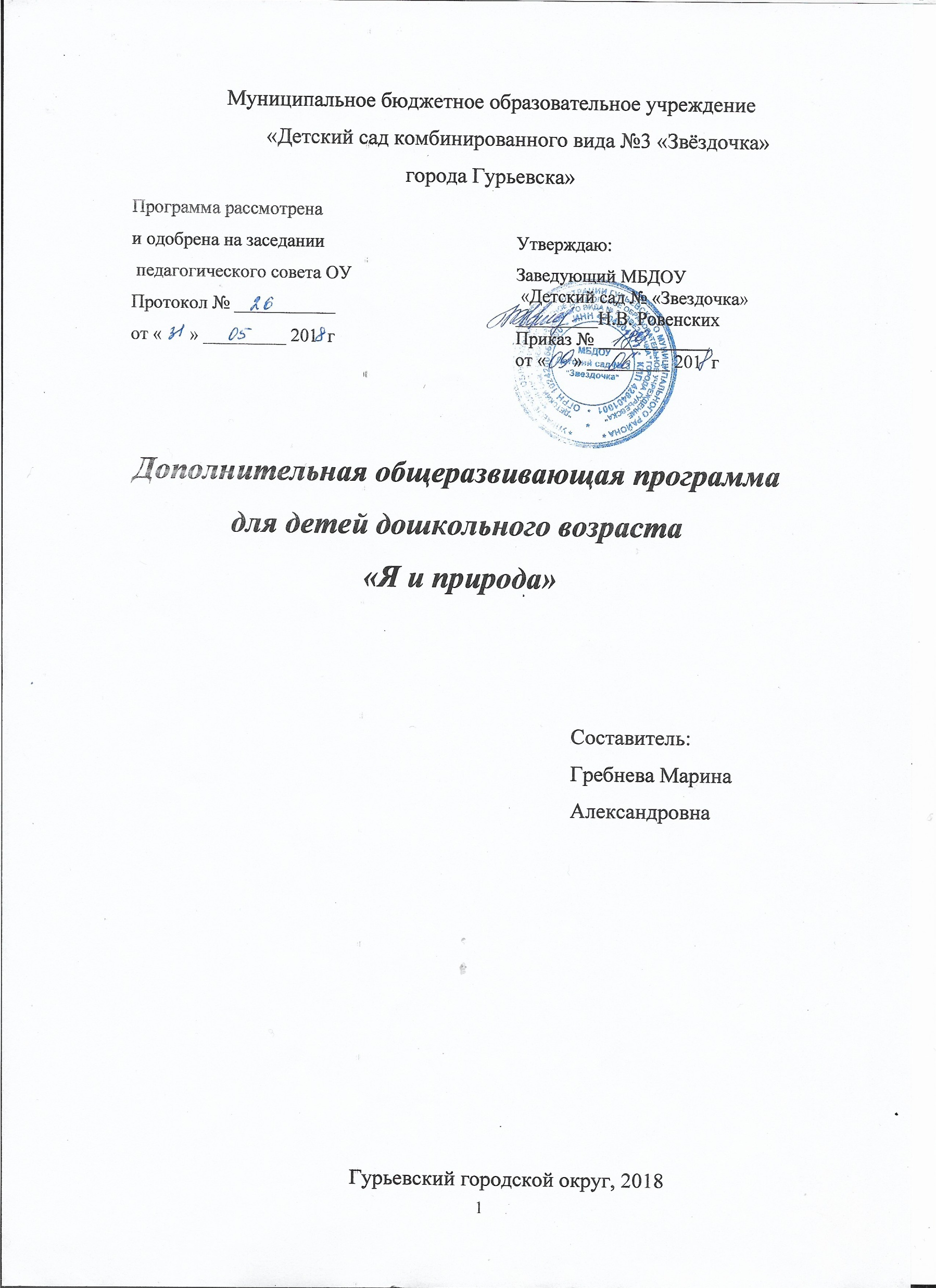 СодержаниеЭкологическое образование – это образ человека, гражданина, который способен безопасно и счастливо жить в будущем мире.Пояснительная запискаВ конце XX века  на одно из первых по значимости мест, выдвинулась проблема экологической грамотности каждого жителя планеты Земля.  Раньше когда количество населения было сравнительно небольшим, и каждый человек находился в постоянном, непосредственным, контакте с природой, экологические законы усваивались людьми в обыденной жизни. И вот наступило время, когда особенно резко усилились процессы урбанизации.  Основная масса людей сосредоточилась в городах и потеряла связь с природой. В итоге, изменилось их поведение: они стали брать от природы всё, что им казалось необходимым, ни чего не давая ей взамен.Объективной предпосылкой такого поведения, является тот факт, что каждый человек не «чувствует» природы, не контактирует с ней. Она стала для него отвлечённым словом, не наполненным определённым содержанием. Чем глубже изучаются экологические законы учёными, чем сложнее становятся открываемые ими связи в природе, тем труднее воспринимаются эти законы рядовыми членами  общества. Отгородившись от природы стенами многоэтажных домов, они не имеют возможности увидеть проявления этих законов в своей обыденной жизни.Всё вышесказанное, диктует необходимость усиления внимания к природе в образовательных учреждениях любого уровня. Природа должна стать для каждого человека родной, знакомой и понятной. В условиях урбанизации, единственным выходом из создавшийся ситуации, является организация развивающий среды, в которой находится человек с раннего детства. В той среде он должен не только жить, но и наблюдать за явлениями природы, событиями  происходящими в ней, задавать природе вопросы и получать на них ответы. Обострение экологической проблемы в стране, диктует необходимость интенсивной, просветительской работы, по формированию у детей экологического сознания, культуры природопользования.Дошкольный возраст – начальный этап формирования личности человека, его ценностной ориентации в окружающем мире. Психологами доказано, что для детей дошкольного возраста характерны  наглядно – действенное и наглядно образное мышление. Поэтому, работа направленная на экологическое воспитание детей дошкольного возраста, очень актуальна и важна в наше время. Задачи, поставленные во ФГОС перед дошкольной педагогикой, нацелены на конечный результат — формирование целостной духовно-нравственной личности. Одной из важных сторон этого процесса является экологическое воспитание. Духовно-нравственное воспитание детей многогранно по содержанию. Это и любовь к родным местам, и гордость за свой народ, и ощущение своей неразрывности с окружающим миром, и желание сохранять и приумножить богатство своей страны. Только человек искренне любящий свою землю, свой родной край вырастет настоящим патриотом своей Родины Задача взрослых – помочь ребёнку разобраться как вести себя в природе и с природой.Цель программы: Формирование экологической культуры, которая проявляется в эмоционально положительном отношении к природе, окружающему миру, в ответственном отношении к своему здоровью и состоянию окружающей среды, в соблюдении определенных моральных норм, в системе ценностных ориентаций.Программа направлена на решение следующих задач:1. Формирование системы элементарных научных экологических знаний, доступных пониманию ребенка-дошкольника (прежде всего как средства становления осознанно-правильного отношения к природе); 2. Развитие познавательного интереса к миру природы; формирование первоначальных умений и навыков экологически грамотного и безопасного для природы и для самого ребенка поведения; 3. Воспитание гуманного, эмоционально-положительного, бережного, заботливого отношения к миру природы и окружающему миру в целом; развитие чувства эмпатии к объектам природы; 4. Формирование умений и навыков наблюдений за природными объектами и явлениями; 5. Формирование первоначальной системы ценностных ориентаций (восприятие себя как части природы, взаимосвязи человека и природы, самоценность и многообразие значения природы, ценность общения с природой); 6. Освоение элементарных норм поведения по отношению к природе, формирование навыков рационального природопользования в повседневной жизни; 7. Формирование умения и желания сохранять природу и при необходимости оказывать ей помощь (уход за живыми объектами), а также навыков элементарной природоохранной деятельности в ближайшем окружении; 8. Формирование элементарных умений предвидеть последствия некоторых своих действий по отношению к окружающей среде9. Вовлечение родителей  в  образовательный процесс.Использование программы позволит стимулировать способность к образному и свободному восприятию окружающего мира(природы, человека) которое, развиваясь параллельно с традиционным восприятием, расширяет и обогащает его.Принципы:  Индивидуальный подход — ключевым фактором образовательного процесса является ориентация на потребности каждого ребёнка с учётом его индивидуальных этнокультурных особенностей, семейно-социальных возможностей и условий для полноценного развития.Научность — обоснованность и достоверность содержания теоретической части экологического образования, формирование практических навыков адаптации и прогнозирования своих действий во время отдыха или труда в природных условиях на основе представления о закономерностях, существующих в природе.Доступность — содержание программы, перечень тем и формы работы проектируются в соответствии с возрастными, психологическими, социальными и интеллектуальными особенностями детей, с учётом уровня их развития, а также индивидуальных познавательных способностей. Предпочтительны соответствующие возрасту формы организации занятий: наблюдение, обсуждение, эксперимент, игра.Наглядность — чувственное познание нового материала с привлечением наглядного пособия способствует повышению концентрации внимания и мобилизации психического потенциала детей, пробуждает активный интерес, снимает умственное напряжение, таким образом, помогает добиться большей эффективности образовательного процесса в целом.Систематичность и последовательность — необходимо придерживаться принципа поступательного перехода от простых объектов познания к более сложным, опираясь на освоенный ранее материал. Ребёнок знакомится с новыми знаниями, обращаясь к известной ему информации.Согласованность — продуктивное сотрудничество между детьми, воспитателями и родителями.Комбинаторность — продуманное сочетание различных видов образовательной деятельности. Целостность — установление взаимосвязи разных сфер знаний, что помогает сформировать у ребёнка понимание единства мира.Планируемые результаты освоения ПрограммыВ результате прохождения программного материала, дети будут  иметь представления о:живой природе;неживой природе;взаимосвязях в природе;природе родного края;красной книге.Знать:о воде (в природе: водоёмы, осадки, как образуются реки, основные её свойства, различное состояние воды, вода в жизни наземных растений и животных, водные растения и животные их приспособленность к жизни в воде и связи между собой. Использование воды человеком: вода в нашем доме, почему её надо беречь, загрязнение водоёмов, вода и наше здоровье);о воздухе (значение воздуха в жизни  человека, растений, животных и других организмов, свойства воздуха, воздух как среда обитания живых организмов, ветер – движение воздуха, распространение семян ветром, чистый и грязный воздух (источники загрязнения), чистый воздух и здоровье);о солнце (большая звезда, планеты солнечной системы, источник тепла и света, его роль в жизни растений и животных, сезонные изменения в природе, знакомство с природными зонами, роль солнца в жизни человека, солнце и наше здоровье);о камнях, песке и глине (свойства пески и глины, песок, глина вокруг нас,  как  человек использует песок и глину, разнообразие камней в природе, знакомство с коллекцией камней и их отличительными признаками, как человек использует камни, отчего дымят вулканы);о почве (почва как верхний слой земли: живая земля, обитатели почвы, их особенности, их роль в формировании почвы, чем дышат почвенные обитатели, о значении  почвы для жизни растений в том числе выращиваемых человеком, загрязнение почвы,  её охрана);о растениях (разнообразие в природе, деревья кустарники, травы и их характерные признаки, части растений, цветки и плоды, как питаются и защищаются растения, связь растений и животных, «столовая» и «дом» для животных, растения и окружающая среда, растения луговые, садовые, болотные, лесные, растения - «хищники»,  растения - «барометры», растения - «часы», растения дикорастущие, культурные, комнатные, ядовитые, лекарственные, растения – пища для человека, птиц, насекомых, животных, почему исчезают растения, красная книга);о животных (отличительные  признаки животных, разнообразие животного мира, представители птиц, зверей, насекомых, рыб, земноводных, пресмыкающихся, их отличительные признаки, значение внешних особенностей в жизни, питание, умение передвигаться защищаться, животные - хищники , травоядные, места обитания, места проживания, роль окраски, сезонные изменения, родители и детёныши, животные леса, луга, водоёмов, домашние  животные,  охрана животных);о лесе (связь представителей  животного и растительного миров, пищевые цепочки, лес - как  сообщество, взаимосвязь лесных обитателей (растений и животных, растений и растений,  животных и животных),связь живой и неживой природы, этажи лесного дома, еловый, сосновый и лиственный лес, их обитатели (животные , растения, грибы), лес и человек, значение леса, лес как часть природы, роль леса в жизни человека, лес и наше здоровье, причины исчезновения лесов, охрана леса);о человеке и природе (человек часть природы, природа источник красоты, здоровья, отдыха, отношения современного человека с природой, охрана редких животных и растений, заповедники, красная книга, правила поведения в природе);о нашей планете (Земля – огромный шар, на ней есть материки: Азия, Европа, Африка и др., а также два полюса: Северный и южный).Уметь:Ухаживать за комнатными  растениями ;Устанавливать причинно – следственные связи между окружающей средой и жизнью живых организмов;Объяснять экологические зависимости;Устанавливать связи и взаимодействия человека с природой;Делать элементарные выводы и умозаключения.Усвоение материала в полном  объёме доступно детям в подготовительной группе. Это обусловлено тем, что работа с дошкольниками по экологическому воспитанию начинается с 3-х лет и систематически ведётся на протяжении 4-х лет (младшая, средняя, старшая и подготовительная группы). Во второй младшей группе занятия проводятся 1 раз в неделю, продолжительность занятия 10–15 минут.В средней группе занятия проводятся один раз в неделю, продолжительность занятия 15–20 минут.В старшей группе занятия проводятся 1раз в неделю, продолжительность занятия 20–25 минут.В подготовительной к школе группе занятия проводятся 1 раз в неделю, продолжительность занятия 25–30 минут.Расписание занятийФормы, способы, методы и средства реализации Программы с учетом возрастных и индивидуальных особенностей воспитанников.Формы организации:НОД;Досуги, праздники . развлечения;Беседы;Экологическая тропа;Экскурсии;Разные виды игр;Игровые обучающие.Методы:Словесные.Игровые.Наглядные.Практические.Интерактивные.Способы:Побуждение познавательной активности детей; Создание творческих игровых ситуаций; Постепенное усложнение речевых и речемыслительных задач;Повторение усвоенного материала;Введение в игры более сложных правил; Артикуляционная и пальчиковая гимнастика.Средства:Комплексно-тематический подход; Использование ИКТ технологий (мультимедийных презентаций);Создание соответствующей развивающей предметно-пространственной среды.Устное или печатное слово: Фольклор: песни, потешки, сказки, пословицы, былины; Поэтические и прозаические произведения (стихотворения, литературные сказки, рассказы, повести и др.) Скороговорки, загадки и др.Взаимодействие с родителями:Экологическое образование дошкольников можно рассматривать  как  процесс непрерывного воспитания родителей, направленный на формирование экологической культуры всех членов семьи. Работа с родителями – одна из крайне важных, и в тоже время, одна из сложных: она не менее важна и более трудна, чем с детьми. Она должна быть постепенным и непрерывным процессом, а экологическая информация для обсуждения –лично значимой.Направления работы педагогов и родителей:Организация собраний.Анкетирование по проблеме экологического воспитания.Организация различных видов выставок, конкурсов.Организация различных мероприятий  с участием родителей (праздники , развлечении, акции, походы и прогулки на природу, трудовая деятельность  т.д.). Информация в «Родительских уголках».Беседы за круглым столом, совет родителей в нетрадиционной форме (ток - шоу, деловые игры и др.), Выпуск газет, плакатов, папок передвижек. Учебно-тематический планУчебно-тематический план для детей 3-4 года младшая группа.Учебно-тематический план для детей 4-5 лет средняя группа.Учебно-тематический план для детей 5-6 лет старшая группа. Учебно-тематический план для детей 6-7 лет подготовительная группа.Виды детской  деятельности: Исследовательская деятельность; Проектная деятельность;Самостоятельная деятельность;Познавательная деятельность;Игровая деятельность;Трудовая деятельность;Художественно - эстетическая деятельность.Содержание программы.Система экологического воспитания предоставлена тремя уровнями  (подсистемами). Исходным (системообразующим) компонентом, является содержание экологического образования .Оно строится вокруг центрального понятия экология – организм и среда и стержнем проходит через все уровни системы.Первый уровень системы – это экологическое содержание познавательного материала, обеспечивающего новый подход в ознакомлении детей с природой и вообще с  окружающим миром. Система адоптированных экологических знаний, выстроенная для  детей 3-х – 7лет, создаёт основу в формировании начал экологической культуры- понимания обязательной взаимосвязи любого живого существа со средой обитания, начальное понимание идеи единства организма и среды.Второй уровень системы – включение экологических знаний, во все типичные для дошкольного  детства практических и познавательных деятельностей. Дошкольник - изначально очень активное существо. Находясь в детском саду,  постоянно меняет свою деятельность: играет, занимается (учится), рисует, лепит, конструирует, в свободное время вместе с воспитателем трудится в уголке природы и т.п. Наполнение этих видов деятельности экологическим содержанием, включение в них элементарных экологических знаний – это ведущая канва экологического воспитания.Дети охотно включаются в практическую деятельность по созданию благоприятных условий для растений в их групповой комнате. Вступают в диалог с любимыми героями: Доктором Айболитом, Незнайкой, красной Шапочкой и т.д.Регулярная организация разных деятельностей, способствует формированию у детей осознанно правильного отношения к природе.Третий уровень – это эколого-педагогические технологии, включающие в себя разнообразные педагогические  мероприятия и виды деятельности, построенные на экологическом содержании и полном соответствии с сезонами, на протяжении учебного  года для каждой возрастной группы.Каждая технология, как для младшего, среднего и старших возрастов, имеет одинаковое строение: на протяжении всего учебного года в неё включаются различные наблюдения, заполняются календари природы, устраиваются досуги и праздники с экологическим содержанием , читается природоведческая литература ( соответствующая возрасту ). Реализация технологий на практике, в каждой возрастной группе, реально повышает экологическую воспитанность детей, что обнаруживается в конце года благодаря диагностическим заданиям.Вся  НОД  имеют общую гибкую структуру, наполненную различным содержанием. Они построены на принципах развивающего обучения и направлены на развитие ребёнка в целом (умение сравнивать и обобщать собственные наблюдения, видеть и понимать красоту окружающего мира), а также на совершенствование речи дошкольников, их мышления, творческих способностей. Приоритет отдаётся совместной деятельности воспитателя и детей.Федеральный государственный образовательный стандарт предполагает деятельностный подход к определению содержания и организации образовательного процесса детей дошкольного возраста. Экологическое образование дошкольников можно осуществлять по всем образовательным областям:Содержание образовательной области «Социально-коммуникативное развитие» направлено на усвоение норм и ценностей, принятых в обществе; развитие эмоциональной отзывчивости, сопереживания, в том числе и по отношению к природным объектам; формирование основ безопасного поведения в быту, социуме, природе.Содержание образовательной области «Познание» направлено на формирование первичных представлениях об объектах окружающего мира, их свойствах и отношениях (форме, цвете, размере, причинах и следствиях и др.); о планете Земля как общем доме людей, об особенностях ее природы, многообразии стран и народов; расширение кругозора детей.Содержание образовательной области «Речевое развитие» предполагает знакомство с детской литературой, в том числе и с природоведческой. Образовательная область «Художественно-эстетическое развитие» предполагает становление предпосылок ценностно-смыслового восприятия и понимания мира природы; формирование эстетического отношения к окружающему миру в целом.Образовательная область «Физическое развитие» направлена на становление ценностей здорового образа жизни у дошкольников.Конкретное содержание образовательных областей зависит от возрастных и индивидуальных особенностей детей.НОД построена согласно временам года, состоит из трёх частей:Организационный момент – мотивация.Первая часть - закрепление пройденного материала.Вторая часть заключительная – ознакомление с новым материалом, формирование понятий словарного  запаса.Третья часть – итог занятия в соответствии с поставленными целями и задачами.Перспективное планирование  непосредственно - образовательной деятельности  по возрастным группам детского сада.Младшая группа Средняя группаСтаршая группаПодготовительная группа.Диагностический инструментарийРезультаты освоения программы. Эколого-педагогическая работа с детьми в течение учебного года дает отчетливые результаты в каждой возрастной группе. Результаты экологического развития детей предполагается отслеживать с помощью проведения мониторинга два раза в течение учебного года.  Специально проведённая диагностика позволяет более  объективно, более обстоятельно и точно зафиксировать сдвиги в экологическом воспитании каждого ребёнка.Диагностика экологических знаний детей младшей группы.Назови и покажи животных на картинке (по 2-3 вида домашних и диких)Скажи, как называется детёныш у коровы, овцы, лисицы и др.Назови и покажи птиц на картине (2 вида).Покажи, где у птички клюв, крылья и т.д.Чем подкармливают птичек зимой?Назови и покажи рыб, которые живут в аквариуме.Назови и покажи дерево, куст, цветок, траву.Покажи у дерева ствол, ветки и листья.Узнай, с какого дерева этот лист? (2-3 вида)Узнай, назови растение по цветку (2 вида садовых цветов).Покажи стебель, лист, цветок.Назови и покажи овощи, фрукты, ягоды (по 2-3 вида).Назови и покажи комнатное растение, которое в вашем уголке природы (2-3 вида)Назови (покажи на картинке) какое сейчас время года.Одень куклу соответственно погоде и сезону.Оценка знаний:1 балл – ребёнок не ответил.2 балла – ребёнок ответил с помощью воспитателя.3 балла – ребёнок ответил правильно, самостоятельно.Подсчёт результатов:15 – 22 баллов – низкий уровень23 – 35 – средний уровень36 – 45 – высокий уровеньВторая младшая группа № _____Диагностика экологических знаний детей средней группы.Назови и покажи животных на картинке (по 3-4 вида диких и домашних).Какие животные домашние, какие дикие, назови.Зачем человек держит корову, овцу, лошадь? Как он ухаживает за ними?Назови и покажи птиц на картинках (3-4 вида).Чем птица ест, чем покрыто тело птицы? Что общего у всех птиц?Назови и покажи домашних птиц.Расскажи, как выросла птичка?Назови и покажи рыб, которые живут в аквариуме.Назови и покажи части тела рыбы на картинке.Расскажи и покажи, какие деревья ты знаешь? (2-3 вида)Назови и покажи хвойные и лиственные деревья.Узнай, с какого дерева лист (3-4 вида).Назови, узнай растение по цветку (3-4 вида).Назови и покажи овощи, фрукты, ягоды (4-5 видов).Назови и покажи комнатное растение, которое растёт в вашем уголке природы (3-4).Определи, какие растения надо полить?Что нужно, чтобы растение росло?Что произойдёт, если растение не поливать?Назови, какое сейчас время года, какое время года было? (найди и покажи на картинке)Критерии оценки ответов:1 балл – если нет ответа или ребёнок затрудняется ответить на вопрос, путается.2 балла – у ребёнка имеется определённый объём знаний, но отвечает с помощью наводящих вопросов.3 балла – ребёнок отвечает самостоятельно, может сформулировать выводы.Подсчёт результатов:15 – 22 баллов – низкий уровень;23 – 35 – средний уровень;36 – 45 – высокий уровень.Средняя группа № ____Диагностика экологических знаний детей старшей группыНазови и покажи на картинке животных (более 5 домашних и диких).Назови и покажи птиц на картинке (4-5).Назови признаки, отличающие птиц от животных.Назови зимующих птиц (3-4).Назови перелётных птиц. Почему они улетают в тёплые края? (3 вида)Расскажи, что делают в зимнее время медведь, заяц, волк?Расскажи, каких насекомых ты знаешь (картинки). Какую пользу приносит пчела, божья коровка?Узнай, с какого дерева лист (4-5 видов).Расскажи и покажи, какие деревья, кустарники на нашем участке ты знаешь? (3-4 вида)Узнай, назови растение по цветку (5-6).Назови и покажи комнатные растения нашей группы (5-6 видов). Какие условия необходимы для комнатных растений?Назови и покажи части растений.Назови и покажи овощи, фрукты, ягоды (по 5-6 видов).Покажи, какие растения необходимо часто поливать, какие редко. Объясни почему?Зачем растению стебель, ствол, листья, корни?Расскажи о том, кто живёт в нашем аквариуме? Зачем рыбе нужен хвост, плавники?Д/И «Что где растёт?» Предложить детям «посадить» растения (классификация: растения цветника, луга, поля).Д/И «Каждому свой домик» (классификация животных: насекомые, рыбы, птицы – дикие, домашние; звери – дикие, домашние).Расскажи о данном сезоне. Подбери картинки, относящиеся к данному времени года.Критерии оценки ответов:1 балл – если нет ответа или ребёнок затрудняется ответить на вопрос, путается.2 балла – у ребёнка имеется определённый объём знаний, но отвечает с помощью наводящих вопросов.3 балла – ребёнок отвечает самостоятельно, может сформулировать выводы.Подсчёт результатов:19-26 баллов – низкий уровень;27 – 42 – средний уровень;43 -57 – высокий уровень.Старшая группа № _____Диагностика экологических знаний детей в подготовительной группеРасскажи о том, кто живёт в нашем аквариуме? Что необходимо, чтобы рыбки себя хорошо чувствовали?Расскажи о комнатных растениях нашей группы (с показом, от 6 и более).Какие условия необходимы для комнатных растений?Расскажи и покажи, какие деревья, кустарники на нашем участке ты знаешь (5 и более видов).Расскажи о птицах, которые  залетают на наш участок зимой? Как этих птиц назвать одним словом? (5 и более видов)Каких ещё каких птиц ты знаешь, кроме зимующих? Почему они улетают в тёплые края? (5 и более видов)Расскажи, что делают в зимнее время ёж, лиса, лось, белка.Расскажи и покажи (картинки), каких насекомых ты знаешь.Расскажи, какую пользу приносят насекомые (пчела, муравей, божья коровка).Что такое лес? Расскажи, что ты знаешь о нём? (растения, животные)Кто заботиться о лесе? Что ты можешь сделать доброго для леса? (правила поведения в лесу)Д/И «Что напутал художник?» Предложить детям картинки с осознанно допущенными ошибками (например, лесные растения помещены в воду и т.д.) расскажи, что на картинке неправильно.Д/И «Каждому свой домик» (классификация животных: насекомые, рыбы, звери, птицы, животные травоядные и хищные, земноводные).Выяснить умение определять условия жизни животных с помощью вопросов: Где живут рыбы? Могут ли они обитать на суше? Почему? Что помогает рыбам жить и передвигаться в воде?Назови и покажи животных на картинке (более 8 диких и домашних).Назови и покажи птиц на картинке (более 8).Д/И «Каждому свой домик» (животные Севера, жарких стран, средней полосы).Критерии оценки ответов: 1 балл – если нет ответа или ребёнок затрудняется ответить на вопрос, путается.2 балла – у ребёнка имеется определённый объём знаний, но отвечает с помощью наводящих вопросов.3 балла – ребёнок отвечает самостоятельно, может сформулировать выводы.Подсчёт результатов:17 – 24 – низкий уровень;25 – 39 – средний уровень;40 -51 – высокий уровень.Подготовительная группа № ____Методические и информационно-методические условияОсобенности организации развивающей предметно – пространственной  средыРазвивающая предметно-пространственная экологическая среда представляет собой совокупность объектов природы в определенных пространственных отношениях, ориентированных на развитие активности ребенка по освоению экологических знаний, воспитание нравственно-ценностного отношения к природе, обогащение опыта экологической деятельности в природной среде.Уголок природы:  в этом уголке размещаются природные объекты для ухода и наблюдений.Экспериментальный уголок (лаборатория): создается для развития у детей познавательного интереса, повышения интереса к исследовательской деятельности и способствует формированию основ научного мировоззрения. В то же время это база для специфической игровой деятельности ребенка (работа в лаборатории предполагает превращение детей в ученых, которые проводят опыты, эксперименты, наблюдения по разной тематике.Выставочный уголок: где помещаются не только рисунки, виды аппликаций, но и фотографии детей и родителей, после общения с природой.Экологическая тропа : тропа на территории ДОУ способствует повышению научного уровня дошкольного образования. Знания, полученные детьми во время занятий на экологической тропе, служат важным дополнением к знаниям, полученным на занятиях.Музыкальный и физкультурный залы: предназначены для проведения  экологических, фольклорных праздников, музыкальных занятий, связанных с  темой природы, подвижных игр, упражнений-перевоплощений в растения и животных, эстафеты, эколого-оздоровительные занятия.Книжный уголок - уголок, в котором собраны красочные книги, энциклопедии для детей, периодические издания (экологические журналы).Территория - грамотное оформление территории позволит педагогам эффективно организовывать процесс экологического образования.  Хорошо продуманное оборудование территории позволяет воспитателю использовать обычную ежедневную прогулку для ознакомления дошкольников с новым материалом, закреплять пройденный, воспитывать у детей эмоциональное, бережное отношение к окружающему миру, развивать его ощущения и учить видеть новое в привычных объектах.Огород, сад: традиционно огород используют с целью выработки у детей навыков ухода за растениями, знакомства с основными овощными культурами, их значением в нашем рационе. Можно выделить два основных типа огородов: огород во дворе дошкольного учреждения ,мини-огороды на окнах.Альпийская горка - нетрадиционный элемент развивающей предметной среды. Вариативность проявляется в месторасположении горки, в видовом составе растений, внешнем виде, размерах. Обеспеченность методическими материалами и средствами обучения Большая роль в эффективности качества воспитательно - образовательного процесса детского сада отводится материально- техническому обеспечению ДОУ и оснащённости образовательного процесса.Методические пособия:Дмитриева, В.Г.  Маленькие гении. 365 развивающих игр для детей [Текст]/ В.Г. Дмитриева. – М.: Сова, 2007г. – 150 с.Мариничева, О.В. Учим детей наблюдать и рассказывать [Текст]/О.В. Маринчива, Н.В. Елкина. – Ярославль: Академия развития, 2002г. – 224 с.Шорыгина, Т.А. Беседы о хлебе [Текст]/ Т.А. Шорыгина. – М.:Сфера, 2012г.- 80 с.Шорыгина, Т.А. Зеленые сказки. Экология для детей [Текст]/ Т.А. Шорыгина. – М.:Книголюб, 2004г.- 104 с.Шорыгина, Т.А. Осторожные сказки. Безопасность для малышей [Текст]/ Т.А. Шорыгина. – М.:Книголюб, 2003г.- 80 с.Шорыгина, Т.А. Познавательные сказки. Беседы с детьми о Земле и её жителях [Текст]/ Т.А. Шорыгина. – М.:Сфера, 2014г.- 68 с.Шорыгина, Т.А. Беседы о природных явлениях и объектах [Текст]/ Т.А. Шорыгина. – М.:Сфера, 2010г.- 80 с.Шорыгина, Т.А. Беседы о пожарной безопасности [Текст]/ Т.А. Шорыгина. – М.:Сфера, 2005г.- 64 с.Шорыгина, Т.А. Беседы о правилах дорожного движения с детьми [Текст]/ Т.А. Шорыгина. – М.:Сфера, 2010г.- 80 с.Шорыгина, Т.А. Детям о самом важном. Наша Родина Россия [Текст]/ Т.А. Шорыгина. – М.:Сфера, 2011г.- 96 с.Детям обо всем на свете [Текст]: энциклопедия/под ред.:В.Ю.Бологовой, И.С.Шадриной. – М.:Синтекс ЛТД, 2003г. – 224 с.Наглядно-дидактические пособия: Демонстрационный материал: «Овощи, фрукты», «Фрукты, ягоды», «Насекомые», «Дикие животные;Карта мира «Обитатели земли» ООО «ДИ ЭМБИ» Москва 2010г. Карта «Солнечная система» М. 2005г.Обучающие карточки: Овощи, М.: Дом книги» 2012г. Обучающие карточки: Животные Африки, М.: Профпресс 2012г.Обучающие карточки: Животные Арктики и Антарктиды, М.: Профпресс 2012г.Обучающие карточки: Правила пожарной безопасности, М.:  Эдельвейс 2013г.Папки-передвижки для родителей «Осень», «Зима», «Весна», «Лето».Интересные эксперименты с «Растениями», «Воздухом», «Водой», «Электричеством» Набор для экспериментов «Свет и цвет» Макеты «Африка». Список литературы: Приказ Минобрнауки России от 17.10.2013 №1155 « Об утверждении Федерального Образовательного Стандарта дошкольного образования Ахунзянова В. «Моделирование предметно – развивающей среды в ДОУ в условиях переходного периода к ФГОС ДО (электронный ресурс, научная библиотека)Борщевецкая Л. А. «Особенности проектирования развития воспитанников в ДОУ» (электронный ресурс, научная библиотека) Бондаренко Т.М. Экологические занятия с детьми 5-6 лет. Пособие для родителей, воспитателей детских дошкольных учреждений, учителей начальных классов.- М.: Учитель,2010 г.-158 с. Бондаренко Т.М. Экологические занятия с детьми 6-7 лет. Пособие для родителей, воспитателей детских дошкольных учреждений, учителей начальных классов.- М.: Учитель,2010 г.-181 с. Бобылева, Л. К природе - с добротой: экологическая беседа со старшими дошкольниками / Бобылева Л., Бобылева О.// Дошкольное воспитание. - 2010. - № 4. - С. 38-43.Виноградова Н.Ф. Рассказы – загадки о природе: книга для детей 5-6 лет.- М.: Вентана – Граф,2010.-144с. Гончарова Е.В. Современные технологии экологического образования периода дошкольного детства.- Ростов – на – Дону: издательство Ростовского государственного педагогического университета, 2011.-288 с.Дорошина И. Г. «Экологическое воспитание дошкольников в повседневной жизни с учетом ФГОС ДО» (электронный ресурс) Егоренков Л.И. Экологическое воспитание дошкольников и младших школьников. Пособие для родителей, учителей, воспитателей.- М.: АрКТИ,2012.-128 с. Зеленкова, О. С. Совместная работа детского сада и семьи по экологическому воспитанию детей / Зеленкова О. С.// Дошкольная педагогика. - 2010. - № 1. - С. 57.Козлова С.А. Дошкольная педагогика.- М.: «Академия», 2010,-416 с. Комарова И.А. Сюжетные игры в экологическом воспитании дошкольников. Игровые обучающие ситуации с игрушками разного типа . – М.: Гном, 2013.Кобзева Т.Г.: Организация деятельности детей на прогулке. Младшая группа. Год выпуска: 2013.Кобзева Т.Г.: Организация деятельности детей на прогулке. Средняя группа. Год выпуска: 2013Кобзева Т.Г.: Организация деятельности детей на прогулке. Старшая группа. Год выпуска: 2013Кобзева Т.Г.: Организация деятельности детей на прогулке. Подготовительна группа. Год выпуска: 2013Корнилова В. "Экологическое окно" в детском саду: Методические рекомендации. – М.: Сфера, 2013.Масленникова О. М. Экологические проекты в детском саду. - М.:  Издательство: Учитель, 2013.Миронов А.В.Экологическое образование дошкольников контексте ФГОС ДО. Деятельный и экологический подходы, виды, формы и методыдеятельности\А.В.Миронов,-Волгоград:Учитель-260сНиколаева С.Н  Парциальная программа "Юный эколог". Для работы сдетьми 3-7 лет.Издательство : Мозаика-Синтез  ФГОС 2017г -112 сПрограмма воспитания и обучения в детском саду «От рождения до школы» под ред. Н.Е.Вераксы, Т.С.Комаровой Т.С, Васильевой М.А. Москва. Мозаика — Синтез 2011г  Рыжова Н. А. Программа «Наш дом – природа» Н. А. Рыжова М.: «Карапуз – дидактика» 2005 192 стр.  Саво И.Л. «Планирование работы по экологическому воспитанию в разных возрастных группах детского сада». – СПб.: Детство-Пресс, 2010.  Сахаутдинова М. Ф. «Проектная деятельность в ДОУ» (электронный ресурс, научная библиотека)Тимофеева И. В. «Экологические комплексы в ДОУ» (электронный ресурс, научная библиотека) Удовика А. В. «Инновационный подход по организации работы по экологическому образованию детей дошкольного возраста» (электронный ресурс, научная библиотека) Чердымова Е. И. «Инновационные технологии в формировании экологического сознания у дошкольника» (электронный ресурс)  Шевякова Л. Г. «Инновационный опыт по экологическому воспитанию дошкольника» (электронный ресурс, научная библиотека)ПриложенияКонспект НОД на тему «Земля наш общий дом»Группа:  подготовительная Цель: Формирование представлений о планете Земля.Задачи: Расширить  кругозор детей об окружающем мире.               Сформировать представления о разных климатических условиях, расах и нравственных ценностях.               Развивать творческое воображение детей , через продуктивную деятельность ( лепка )                Способствовать формированию коммуникативных способностей детей.Предварительная работа: Чтение стихов , сказок , рассказов ,разучивание пословиц , поговорок , стихов о природе , просмотр иллюстраций отгадывание загадок о птицах и животных разных стран, различные игры с экологическим содержанием, Нод лепка , аппликация и рисование по темам  «животные», «птицы».Оборудование: телевизор , СDпроигрыватель, мягкий модуль, столы , стулья, пластилин , клеёнки , стеки ,бумажное изображение Земли , человечки из бумаги (красные и синие), флэшка с музыкой и слайдами.                                            ХОДДети с воспитателем заходят в группу , встают в хаотичном  порядке. Воспитатель загадывает загадку: Ни начала , ни конца, ни затылка , ни лица, но знают все и млад т стар , что она огромный шар.Дети: Земля-В народе говорят «Ни кого не родила ,а все матушкой зовут». Наша земля – это горы ,реки, леса ,моря ,пол, животные , птицы ,люди. Земля наш общий дом .Как называется модель земли?(глобус),.какой формы земля?(круглой).Давайте встанем все в круг и изобразим модель земли. Мы с вами люди и живём на земле, мы не похожи внешне , но похожи внутри. Сначала я попрошу одного из вас передать соседу справа сначала плохой поступок, потом хороший и посмотрим,чтоже произойдёт?(Даю задание ребёнку хлопнуть соседа по плечу .Хлопок передаётся по цепочке и возвращается к первому. Затем даю задание погладить по спине и оно тоже возвращается)-Вот видите ребята, какой есть закон в природе, «Что мы отдаём , то и получаем в ответ». Наши предки, заметив, это передали нам опыт предыдущих веков в пословицах «Что посеешь, тои пожнёшь», «как аукнется, так и откликнется». Давайте сейчас мы улыбнёмся друг другу(я начинаю)-Вы мне улыбнулись , я вам и мне захотелось сделать вам приятное , я приглашаю вас отправится со мной в путешествие .Оно будет захватывающее, интересное. Мы будем путешествовать по нашему общему дому. Как вы думаете ,куда мы отправимся? Где мы с вами живём ? Что это за наш общий дом? (Дети предлагают варианты ответов ).-Молодцы догадались , наш общий дом это -планета Земля. Чтобы отправится в путешествие , нам нужен супер скоростной космический корабль. Давайте его постоим все вместе ,из мягкого модуля и стульев, элюминатором будет служить телевизор.(Идёт постройка корабля. Во время стройки,сообщаю новую информацию, создавая дополнительную мотивацию).Нам просто необходим сверхскоростной корабль. Ведь если мы полетим  на самолёте , нам понадобится 3 дня (67 часов), чтобы облететь всю землю. Если ехать на поезде и плыть на корабле, то нам потребуется 80 дней (2000часов).А земля делает оборот вокруг оси за 24 часа , представляете с какой скоростью земля вращается.(Рассуждения детей)-Вот и закончена работа. Вы ребята настоящая дружная команда, поэтому справились очень быстро. У нас получился потрясающий корабль. Ну что берём самое дорогое и необходимое с собой , верных друзей и в путь, он у нас не близкий, но интересный. Все по местам!!!! Взлетаем!!! (Звук взлёта ракеты .На экране телевизора появляется вид  планеты земля из космоса)СЛАЙД№1-Вот наша планета земля- наш общий дом. А кто же наши соседи хотите узнать?(Хотим).Что ж летим знакомится. Наша планета удивительно разнообразна. В разных местах разный климат, везде живут разные животные, птицы и люди. Поэтому у людей возникли разные расы и нации. Они отличаются друг от друга цветом лица, волос и кожи. Кто же наши соседи?СЛАЙД№2-Это природа крайнего севера. Северное сияние и тундра. Климат здесь очень холодный, почти круглый год холод и снег. Лето очень короткое и холодное.СЛАД№3-Животные: Белый медведь ,песец, северный олень, морж.СЛАЙД№4-Птицы: Кайра, пингвин, полярная сова, белая куропатка.СЛАЙД№5-Люди здесь ходят в одежде из олений шерсти .Она их согревает в сильный мороз.Давайте пошлём им наш привет (Махаем руками,кричим «Привет»Слайд№6-Это природа востока. Климат здесь не жаркий и не холодный. Но зато дуют сильные ветра.СЛАЙД№7-Животные: Слон, обезьяна,бенгальский тигр, носорог.Слайд№8-Птицы: Черноголовая иволга, птица носорог, зелёный попугай, фламинго.СЛАЙД№9-Это коронные жители востока. Чем они отличаются от нас? (ответы детей).Это родина людей со смуглой кожей., тёмными волосами и узкими глазами. Давайте пошлём им тоже привет.СЛАЙД№10-Это природа Европы. В Европе климат прохладный, солнце светит редко, туманы, дожди.СЛАЙД№11-Животные: Бурый медведь, косуля, барсук, белка.СЛАЙД№12-Птицы: Дрозд, малиновка, грач, голубь.Слайд№13-Расскажите сами о людях живущих в Европе , какие они? У них светлая кожа, светлые волосы .СЛАЙД№14-Это природа  южныхстраны, здесь очень жарко.Слайд№15-Животные ,фенек (лисичка пустыни),зебра, жираф.СЛАЙД№16-Птицы6Венецкий журавль, страус, птица – секретарь.Слайд№17-А это южные люди , у них крупные черты лица, пышные волосы и тёмная кожа. Такая кожа  надёжно защищает их от палящего солнца.-Что ж пора нам возвращаться домой в Кемеровскую область в Город Гурьевск.Слайд№18-Мы живём в средней полосе .У нас происходит смена времён года .Сколько их .Назовите( Зима. Весна , лето и осень).СЛАЙД№19-Животные: Бурый медведь, ласка, бобр, заяц.Сдайд№20-Птицы: Дятел, синица, коршун, снегирь , свиристель.СЛАЙД№21Как вы думаете , на кого из наших соседей мы похожи? (На европейцев)Вот видите какое увлекательное мы совершили путешествие,  Сколько много рас существует на земле. У каждой свои обычии, культура и язык. Но дом у нас один наша планета земля._ Ребята совсем забыла нам ведь телеграмма в группу пришла …….Куда я её положила …помню что на ….. на что то .Она бумажная , жёлтого цвета и прямоугольная.(Дети находят телеграмму читают «Здравстствуйте дети ! Встречайте , еду в гости .Профессор Пробиркина – Рисовалкина»), раздаётся стук входит профессор Пробиркина- Рисовалкина.-Здравствуйте дети ,я рада вас снова видеть. Прислала вам телеграмму, думала меня встретите на вокзале, не дождалась , ели нашла ваш детский сад. Вы заняты были ( Ответы детей )-Зверей  вы в своём путешествии тоже видели? (Да).Я вам принесла в подарок пластилин , давайте тогда их слепим , мне тоже интересно какие вы видели звере .Вспомните их и выберите кого вы будете лепить.( Идёт продуктивная деятельность).Звучит музыка природы.-Рефлексия: планета земля из бумаги и человечка красного цвета (Что узнали нового , что получилось . сто понравилось на занятии, кто понравился как занимался ) и синего цвета( что было не интересно , то не понравилось , кто плохо работал на занятии) .-Земля родной дом для всех кто на ней живёт и все нужны друг , другу и земля нужна всем.Б.ЗаходерВсе, все на свете нужны, И кошки не меньше нужны чем слоны.Нельзя обойтись без чудовищ нелепых,И даже без хищников злых и свирепых.Нужны все на свете , нужны все подряд,Кто делает мёд и кто делает яд,Плохи дела у кошки без мышки,У мышки без кошки не лучше делишки.И если мы с кем то не очень дружны 
 мы тоже друг другу очень нужны!Исполняем песню все вместе Земля – наш общий домН. Караваева1.Маленький цветочек вдруг пробился,Наградив всю землю красотой.Он на радость людям появилсяНа планете нашей голубой.Пр.Земля -  наш общий дом,Ведь мы на ней живем.Давайте охранятьИ дом свой защищать.2.Маленькая птичка вдруг запела,Умываясь утренней росой.Песня колокольцем зазвенелаНад планетой нашей голубой.Пр. тот же3.Маленький ребенок вновь родился С доброю открытою душой.Для чего он в этот мир явился?Сохранить планету голубой.Пр. тот жеРазвлечение « Придумай знак по правилам поведения в лесу ».старшая группаЦель: Закрепить  с детьми правила правильного поведения в лесу.Задачи: Развивать умения правильно и быстро отвечать на вопросы , отгадывать загадки.               Углубить и обобщить знания о всех обитателях леса (насекомых, деревьях,  растениях, птицах, т.д).              Воспитывать эмоционально – положительное , бережное отношение к природе.                                                          ХодЗвучит спокойная музыка дети входят в зал вместе с воспитателем, присаживаются на стульчики.Ведущая: Здравствуйте ребята и гости , я рада всех видеть в нашем зале. Как вы все подросли повзрослели и конечно поумнели за лето. Я предлагаю вам посоревноваться между собой в силе ловкости и в гибкости ума . И для этого мне нужно две команды и конечно болельщики которые за них будут болеть ,а ещё жюри.(Выбираем команды и жюри ,слышится какая то возня за дверью и шум) .Ведущая: Что там такое случилось ?! Пойду я посмотрю….( Уходит и приводит старичка) Вы кто такой?Старичок: Я Старичок Боровичок, я природу охраняю.Ведущая: А как вы к нам попали в детский сад?Старичок: Пришёл за помощью.Ведущая: Чем же дети могут вам помочь? Старичок: Все люди приходят отдыхать на природу , в любое время года , а как вести себя забывают : бросают мусор , ломают деревья, громко кричат в лесу, разоряют гнёзда……,о плохом поведении людей можно говорить и говорить…….Ведущая: Нет это не про нас , мы знаем о правилах поведения в лесу , правда дети. Давайте их перечислим…. (дети перечисляют правила :не разводить костёр . не разбрасывать мусор , не рвать цветы , не включать громко музыку т.д).Старичок: Я думаю, что те кто приходил к природе в гости ,тоже эти правила знали и знают ,но забывают ….Вот я и пришёл к вам чтобы вы помогли мне нарисовать знаки о том как вести себя в природе , а я их развешаю везде ,везде и все будут их видеть и помнить о них..Ведущая: Ну вот ,а мы хотели устроить соревнования…..Старичок: Вы помогите мне ,а я помогу вам с соревнованиями . У меня есть волшебный цветик- семицветик с заданиями для друзей природы.Ведущая: Здорово!!!!! Мы настоящие друзья природы, правда дети? Старичок: Я вам помогу. А вы мне после соревнований поможете нарисовать знаки?  (Ведущая берёт цветок ,отрывает листок и читает).1листок - спеть песню всем вместе о любом времени года.2 листок  - отгадать загадки о природе :-Длинное ухо, комочек пуха,Прыгает ловко , любит морковку (заяц).-Не хожу и не летаю, а попробуй  догони. Я бываю золотая, ну-ка в сказку загляни (рыба).-Я и туча и туман, и ручей и океан.И летаю и бегу и стеклянной быть могу (вода).-Сверху он похож на зонтик, только меньше во сто крат,Коли дождь на горизонте, он ему уж очень рад (гриб).  -Кто-то утром не спеша поднимает красный шар, А как выпустит  из рук, станет вдруг светло вокруг (солнце). -Он прилетает каждый год , туда где домик его ждёт,Чужие песни петь умеет , но всё же голос свой имеет(скворец).-В тёмном уголке живёт, шёлковую нить плетёт.Он тайком сюда забрался и добычу съесть собрался(паук).-Кто в году четыре раза переодевается ( земля: весной, летом, осенью ,зимой).-Землекоп слепой, копает рукой,Строит он толстостенные, города подземные(крот).-Его весной и летом , видим мы одетым,А осенью с бедняжки, сорвали все рубашки(дерево). 3 листок – игра для двух команд  «Собери съедобные грибы».Правила: в обруче высыпаны картинки со съедобными и несъедобными грибами. Нужно в корзину выбрать только съедобные , кто ошибся тот и проиграл.4 листок – эстафета  для двух команд «Шишки для белочки».Правила : дети встают друг за другом и по очереди бегут к корзине с шишками, берут одну шишку бегут обратно кладут шишку в корзину команды и передают эстафету следующему игроку задев его за плечо.5  листок – полоса препятствий для двух команд:     -пройти по мостику;     -пробежать вокруг деревьев;     -прыгать по кочкам;     -подобрать мусор и принести в корзину .6 листок – блиц опрос.-Кто спит зимой в берлоге? (медведь).-Зелёная ,прыгает и квакает кто?(лягушка).-Как назвать одним словом помидор и огурец? (овощи).-Воробей, сова и ворона, это кто? (птицы).-Дерево, которое наряжаем на новый год? (ёлка).-Самое холодное время года? (зима).-Птица, которая не ходит, а прыгает? (воробей).-Чем мы ,дышим? (воздухом).-Что, светит на небе и греет? (солнце).-Во что превращается вода на морозе ? (в лёд).-Куда, улетают перелётные птицы? (в тёплые края).-Насекомое ,которое живёт в улье? (пчела).-Что, видно на небе ночью? (звёзды).-Как, называется наша планета? (земля)7 листок - нарисуйте свои знаки, о правилах поведения в природе и расскажи о них.Ведущий : Вот эти знаки мы дарим тебе Боровичок. Пока жюри подводит итоги я предлагаю всем станцевать весёлый танец  «Танец маленьких утят».(И команды, и все болельщики танцуют танец)Ведущий: Слово жюри ( победила дружба, всем командам дарят медали). Ну как ,Боровичок мы настоящие знатоки природы ?Старичок: Да вы самые настоящие знатоки природы! И мне вы очень помогли. За это я всех детей хочу угостить грибочками (дарит, две корзины с грибочками, прощается и уходит).Ведущий: Ну  вот и получились у нас настоящие соревнования. Победила у нас дружба!!!! Давайте улыбнёмся друг, другу , выйдем все в центр зала , возьмёмся за руки и споём про улыбку песенку.                                                 Песня « От улыбки»Экологический праздникподготовительная группа «В гостях у Царя Берендея»Цель: Создание эмоционального настроя детей»  Задачи: 1. Закрепить элементарные нормы поведения в природе.                2. Развивать способность анализировать экологические ситуации.                3. Способствовать развитию воображения с помощью элементов игр  ТРИЗ.                 4. Воспитывать гуманное, эмоционально – положительное  бережное, заботливое отношение к природе. Ход Звучит музыка, дети входят в зал  Ребенок: Наша планета земля                 Очень щедра и богата                  Горы леса и поля                 Дом наш родимый ребята. Ребёнок: Солнышко рано встаёт                  Лучиком день зажигает                  Весело птица поёт                  Песней день начинает                 Светит солнышко для всех.  Ведущая:  Ребята отгадайте загадку:                    Она приходит с ласкою                    И со своею сказкою                    Волшебной палочкой взмахнёт                     В лесу подснежник расцветёт Улыбкой ясною природа Сквозь сон встречает утро года Синее блещут небеса Ещё прозрачнее леса Как будто пухом зеленеют. Так писал о весне русский поэт А.С. Пушкин. Ребята, а вы знаете стихи о весне. Как красива наша планета земля. Апрель второй месяц весны, его называют Весна – вода, а в народе говорят Апрель – Водолей. А вы пословицы о весне знаете? Дети: Вода  с гор потекла – весну принесла.           Апрельские ручьи – всех будит.          Апрель – всех корит.          Апрель – всех напоит.         В апреле – воды разливаются, Земля теплее, птицы заливаются. Ведущая: Солнце ласково смеётся                   Светит ярче, горячей.                   И с пригорка звонко льётся                   Разговорчивый ручей. Звучит музыка «бежит» ручеёк с голубой лентой. Ручеёк:   Я, журчу, журчу, журчу,                 Гладко камушки точу,                 Синей лентой разбегусь                 В речку полностью вольюсь.                 Хороша моя водица                 Наклонись ко мне напиться                 Речка, травы, щавеля                Ручейком зовут меня.  Ведущая: Куда ты бежишь ручеёк. Ручеёк: Я бегу в весенний лес. Ведущая: Дети, давайте, и мы отправимся в лес за ручейком. Лес – это тоже наша родина, земля, наш дом. А весной в лесу много интересного. По музыку ручейка исполняют танец в кругу. Ведущая: Вот мы и попали в лес. Давайте с ним поздороваемся хором. Дети:  Здравствуй лес, дремучий лес           Полный сказок и чудес.           Что в глуши твоей таится            Что за зверь какая птица. Всё открой не утаи Ты не бойся мы свои.  Ведущая: Смотрите, тропинка, а на ней галка и соколик Игра с пением –  Во сыром бору тропа. Садятся на стульчики. Ведущая: Смотрите  к нам кто – то идёт. Входит Царь Берендей. Берендей: Здравствуйте, частной народ, зачем сюда пожаловали. Ведущая:  Мы в гости в лес пришли. А вы кто? Берендей: Царь лесной я Берендей                 Друг всех птиц я и зверей,                  В чаще я лесной живу                  К людям редко выхожу,                 По лесу весь день хожу я                 Охраняя тишину.                 И со всем лесным народом                 Разговаривать могу.                 Всем кто слаб даю советы                 Замечаю все приметы.    В гости то вы для чего пожаловали? Ведущий: Мы пришли полюбоваться красотой весеннего леса, послушать голоса птиц, подышать свежим воздухом. Берендей:  Мне по нраву только тот                   Кто лесной мир бережёт                   Кто берёзу не сломает                   И пичужку не спугнёт.                    Мухомор сшибать не станет                  И костёр не разведет.                    Кто всегда в моём лесу                   Уважает тишину. Ведущая: Царь Берендей, ты не волнуйся, мы не будем нарушать тишину леса.  Ребята тебе сами об этом расскажут. Ребенок: Я на кусте у родника                Не тронул сети паука Я поглядел на муравьёв У них домишко будь здоров Я долго по лесу шагал Но ни кого не напугал Ни где воды не замутил В лесу я только погостил Ведущая: Ты знаешь, Берендей  наши дети любители природы, юные экологи и хорошо знают как вести себя в лесу. 1 ребенок: Если в лес пришёл гулять                   Свежим воздухом дышать                   Бегай, прыгай и играй                   Только,  чур не забывай                  Что в лесу нельзя шуметь                  Даже очень громко петь. 2 ребенок: Ветки деревьев не ломай. 3 ребенок: Никогда не забывай                   Мусор  с травы убирать. 4 ребенок: Зря цветы не надо рвать. 5 ребенок: Из рогатки не стрелять. 6 ребенок: Здесь ни кого нельзя ловить                   Топать, хлопать, палкой бить. 7 ребенок: Ты в лесу всего лишь гость                    А хозяин здесь дерево и лось. Берендей: Я вижу, что вы Настоящие любители природы, поэтому я вас приглашаю в моё лесное царство. Послушайте голоса птиц. Готовит задания: 1. Собрать весну.                               2. Выбрать первоцветы. Ведущая: Где же наш ручеёк? Ручеёк: Я здесь. Ведущая: А у вас есть в лесу есть красивая поляна. Берендей: Конечно же, есть, веди всех Ручеёк туда. Танец цветов Берендей: А играть вы любите? Ну тогда детвора у меня для вас игра. Игры: Горелки. На что это похоже. Ведущая: Хорошо у вас на лесной полянке, много цветов, травы разные. Ксюша споёт нам песню о травах, называется она Маруся.  Берендей: Веди нас ручеёк дальше. Появляется озеро. Берендей: Я вас сейчас познакомлю со своим другом. Играет на дудочке появляется Водяной. Берендей: Покажи нам своё подводное царство. Водяной: Добро пожаловать в гости                 Не умыться не напиться                  Листочку не распуститься без воды.                  Без воды прожить не могу птица зверь и человек.                  И поэтому всегда всем нужна вода. Я воду люблю как в ней хорошо и прохладно, какие чудесные растения в моём царстве, а какие чудесные рыбки плавают здесь. Танец рыбок. Водяной: У меня для вас задание – разделить морских и речных рыб. Ведущая: Спасибо тебе водяной. Водяной прощается и уходит. Ведущая: Куда же мы идём дальше? Ручеёк: Мы идём опять на лесную поляну. Ведущая: Поиграй Ручеёк с нами в игру Ручеёк. Игра ручеёк Берендей: У меня для вас сюрприз. Играет на дудочке появляются птицы с корзинкой. Танцуют. Ведущая: И тебя мы не оставим без подарка, мы исполним хоровод «Шире круг». Хоровод Берендей прощается и уходит. Ведущая: Вам понравилось наше путешествие? Давайте будем беречь планетуВо всей вселенной прекрасней нету Во всей вселенной только одна Для жизни и дружбы дона Песня «Разноцветная планета»Игровая обучающая ситуация с использованием литературных персонажей "Карлсон учится ухаживать за комнатными растениями"(для детей младшего дошкольного возраста)Дидактическая цель: воспитать бережное отношение к комнатным растениям; уточнить их названия; рассказать о том, в каких условиях они хорошо себя чувствуют.Ход игры. В отсутствие детей воспитатель создает игровую ситуацию: устраивает беспорядок (снимает цветы с подоконника и как попало расставляет на полу и стульях). Рядом на пол сажает Карлсона. Сообщает детям, что в их отсутствие в помещении произошло что-то странное - кто-то устроил беспорядок.. Обращается к Карлсону: «Сознавайся! Это твои проделки?» Карлсон отвечает, что он летал неподалеку и захотел заглянуть к ребятам, но растения мешали ему открыть окно, и он стал сбрасывать их на пол.Воспитатель говорит: «Карлсон, наверное, не знает, что комнатные растения живые. Они очень нежные, так с ними обращаться нельзя. Ребята, давайте осторожно поставим цветы на место. Расскажем Карлсону, как нужно ухаживать за ними».Дети ставят комнатные растения на свои места. Воспитатель от имени Карлсона подает реплики, задает вопросы.Конец формыИгровая обучающая ситуация с использованием игрушек -аналогов"Красота живой ели  и наряженной искусственной ёлки".(для детей среднего дошкольного возраста)Дидактическая цель: учить детей понимать и ценить разную красоту: живого растения и хорошо сделанного предмета.Ход игры. Воспитатель рассказывает дошкольникам о том, что у живой ели естественная красота здорового дерева – она стройная, высокая, похожа на пирамиду, всегда с пушистыми зелеными ветвями. Ель очень красива: в снежном уборе, с шишками на верхушке, когда светит солнце, когда иней сверкает на ее ветвях. Ель приятно пахнет хвоей и смолой, создает вокруг себя полезный для здоровья воздух - этим запахом можно наслаждаться в разное время года. Искусственная елка красива по-другому - она хорошо сделана людьми, очень похожа на живую; эту елочку можно нарядить к новогоднему празднику разноцветными игрушками.В канун Нового года воспитатель вместе с детьми украшает искусственную елочку. Все любуются ею. Дети сравнивают елочку с живой елью, которая растет около детского сада.В свободное время можно предложить детям нарисовать елочку в снегу или на новогоднем празднике.Игровая обучающая ситуация с использованием литературных персонажей "Айболит рассказывает о здоровом образе жизни"(для детей среднего дошкольного возраста)Дидактическая цель: дать детям представление о здоровом образе жизни: правильном питании, закаливании, пребывании на свежем воздухе, значении активных физических упражнений и труда, положительного эмоционального состояния.Ход игры. В чемоданчике Айболита, который «приходит» к детям, лежат «витамины». Это могут быть фрукты (яблоки, апельсины, лимон), плоды шиповника для заваривания или: черная смородина в любом виде. Может быть также и бутыль с готовым витаминным напитком. В чемоданчике есть несколько головок лука для посадки.Айболит здоровается с детьми и предлагает поговорить о здоровье. Объясняет, что означает приветствие «здравствуйте». (Мы приветствуем человека и желаем ему крепкого здоровья.) Сначала он осматривает детей: отмечает, кто бледный, а у кого;румяные щечки, трогает мышцы рук и ног, выясняет, крепкие они или слабые. Спрашивает у детей, часто ли они болеют. Что нужно делать, чтобы меньше болеть? Затем объясняет, что люди часто болеют потому, что не заботятся о своем здоровье (одеваются слишком тепло, боятся выходить на улицу в плохую погоду). Напоминает, что солнце, воздух и вода - большие помощники и друзья не только животных и растений, но и человека. С ними необходимо подружиться. Человек должен закаляться и заниматься физкультурой. Доктор просит ребят показать, как они делают зарядку (воспитатель сажает куклу и выполняет вместе с детьми несколько упражнений на разные группы мышц).Игровая обучающая ситуация с использованием литературных персонажей "Дюймовочка рассказывает о пересадке комнатных растений"(для детей старшего  дошкольного возраста)Дидактическая цель: дать представление о процессе выращивания растений из семян, клубней, луковиц и рассады; напомнить об основных способах посадки и правилах ухода за растениями (полив, рыхление, прополка, внесение удобрений); воспитывать бережное отношение к растениям; развивать чувство прекрасного.Ход игры. Дюймовочка предлагает ребятам посадить и самим вырастить цветы около детского сада. Спрашивает детей, как выращивают цветы. Если они не могут ответить, подсказывает (из семян, клубней, луковиц). Показывает «волшебный» ящичек и говорит: «Во время одного путешествия я попала в страну, где злой Суховей уничтожил все цветы. Жителям этой страны удалось сохранить лишь несколько экземпляров цветов, которые находятся в этом ящичке».Дети рассматривают семена ноготков, клубень георгина, луковицу тюльпана. Затем гостья показывает рисунки с изображением растений, которые выросли из семян, клубней и луковиц.На улице, возле клумбы, где земля заранее подготовлена, воспитатель объясняет ребятам основные правила посадки клубней и луковиц, а также посева семян цветочных растений. При этом он советуется с Дюймовочкой, уточняет моменты, которые являются наиболее ответственными и сложными. Дети распределяют между собой обязанности и аккуратно выполняют задание. В конце занятия Дюймовочка благодарит их за доброе отношение к растениям и хорошую работу. Обещает приходить к детям, чтобы смотреть, как растут цветы, как дети ухаживают за клумбой.Конспект НОД на тему «В гости к солнышку»Во 2 младшей группе Задачи:Формировать умение передавать несложные эмоциональные состояния персонажа с помощью мимики (зайка грустный).Закреплять умение по характерному описанию внешнего вида, повадок называть диких животных (загадки).Развивать эмоциональную отзывчивость – умение сочувствовать персонажу, сопереживать ему, помочь в решении проблемы.Материал: сундучок; картинка, разрезанная на части с изображением зайца; картинки с изображением зайца, медведя, ежа, белки; солнышко без лучиков, красивый мешочек с прищепками (по 2 на каждого ребенка и воспитателя). Ход:Воспитатель входит с сундучком:- Дети, когда я шла к вам, возле группы увидела этот сундучок. Вы не знаете, откуда он взялся? Давайте посмотрим, что в нем лежит. Поглядите - картинка. Но что произошло с картинкой? (Ответы детей.)- Правильно ребята, ее разрезали на части и не понятно, что на ней изображено.- Что же делать, как нам узнать, что изображено на этой картинке? (Ответы детей.) Конечно, нужно сложить части и получится картинка.Дети складывают картинку (для каждого ребенка одна часть картинки и на воспитателя тоже).- Кто это на картинке изображен? (Зайчик.)- А он веселый или грустный (Грустный.)- Зайка грустный, печальный.- Покажите, как грустит зайка. (Психогимнастика.)От чего же зайка такой грустный, как нам узнать, что с ним случилось? (Ответы детей.).- Ой, а тут в уголочке на картинке что- то написано: «Дорогие ребята! Случилась беда. Наступила весна. А лес не просыпается, потому что солнышко все еще спит. Помогите, пожалуйста, разбудить солнышко! Зайчик». Поможем зайчику, разбудим солнышко?- А где живет солнышко? (Ответы детей.)- Солнышко живет за горами, за долами, за зелеными лесами. А на чем можно добраться так далеко? (На поезде, машине, автобусе, самолете.)- Я предлагаю полететь в лес на самолете. Давайте представим, что мы –самолетики. Завели моторы, загудели: «У-у-у!», расправили крылья, полетели.- Вот мы и в лесу.Здравствуй, лес,
дремучий лес,
Полный сказок и чудес!
Все открой, не утаи,
Ты же видишь мы – свои!- Дети, я предлагаю покричать громко «Ау», может, кто- нибудь и откликнется. Давайте сделаем глубокий вдох и громко крикнем «А- у-у-у!» (повтор 2 раза).- Никто нас не слышит, тихо в лесу, даже птицы не поют.Давайте позовем птиц, почирикаем, как воробьи - чик-чирик, чик-чирик. (Звучит фонограмма птичьего пения.)- Дети, птицы услышали нас и проснулись!А кто еще живет в лесу кроме птичек? (Ответы детей.) Правильно, звери.- И теперь мы разбудим зверей, которые живут в лесу. А для этого надо отгадать загадки.Бегает по лесу шустро,Ест морковку и капусту.На зиму меняет мехИ боится очень всех (заяц)Показывает картинку зайчика.Косолапый и большой, 
Спит в берлоге он зимой. 
Любит шишки, любит мёд, 
Ну-ка, кто же назовет? (медведь)Показывает картинку медведя. Ползёт - ползёт, иголки везёт. (еж)Показывает картинку ежа. Хожу в пушистой шубе,
Живу в густом лесу.
В дупле на старом дубе,
Орешки я грызу (белка)Показывает картинку белочки. - А я знаю про белку маленький стишок:Ку-ку, ку-ку,сидит белка на суку.Вам понравился этот стишок?Повторите вместе со мной (все вместе, индивидуально).Белка.- Дети! Впереди дремучий лес, давайте сядем на корточки и проползем под кустами. А вот и полянка и наше солнышко. Но почему –то на поляне темно и холодно. Как вы думаете, почему? (Потому что у солнышка нет лучиков.)- Правильно, у солнышка нет лучиков.- У меня есть красивый мешочек, в котором лежат лучики - прищепки. (раздать прищепки детям).Дети прикрепляют лучики- прищепки к солнышку. (Звучит музыка, пока дети выполняют задание.)- Сколько лучиков у солнышка? (Много.)- Какого цвета солнце? (Желтое.)- Что можно сказать о солнышке. Какое оно? (Красивое, яркое, теплое, большое.)- Вот посмотрела я на наше солнышко и весело мне стало. А вам?- А давайте споем песенку для солнышка и потанцуем.Воспитатель поет песенку про солнышко и выполняет вместе с детьми музыкально – ритмические движения.- Вот и разбудили мы солнышко, птицы и звери лесные проснулись. Весело и хорошо сейчас в весеннем лесу. (Звук леса –пение птиц и т.д.) А нам пора возвращаться в детский сад. Заводим моторы, расправили крылья «уу-ууу» и полетели. (Веселая музыка.)Конспект НОД на тему «Животные жарких стран»в средней группы.       Задачи:Продолжать знакомить с животным миром жарких стран, обогащать знания о внешнем образе животных жарких стран и их повадках.Развивать любознательность и стремление изучать природу и живых обитателей Земли.Способствовать развитию мышления, умения строить по образцу и творчески.Демонстрационный материал: книги о животных Африки с красочными иллюстрациями, картинки животных, игра «Кто где?».
Раздаточный материал: игра «Зоопарк», игра «Ромашка». Разрезные картинки, контуры животных.
Музыкальное сопровождение: В.Шаинский «Чунга-Чанга», песня «Бармалей».
Предварительная работа: беседы о животных Африки, рисование зверей, отгадывание загадок о животных, чтение стихотворений и рассказов о животных.Ход занятияЗвучит начало песни «Бармалей».— Дети, у нас сегодня очень интересное занятие. Но прежде, чем начать его, нужно провести «зарядку для мозгов»:
Вопросы к детям:
Сколько ног у бегемота?
Сколько зубов у крокодила?
Кто больше: слон или обезьяна?
Сколько рогов у носорога?
У кого длиннее шея: у жирафа или зебры?
Сколько полосок у зебры?
Кто сильнее: лев или антилопа?
Кто выше: жираф или бегемот?
Сколько ушей у обезьяны?
Сколько хвостов у леопарда?— Ребята, мы с вами попали в жаркую страну. Посмотрите, сколько здесь зверей. Назовите, кого знаете? (ответы детей).— Знаете, ребята, звери расположились на полянке, но, кто из них где оказался, не знают, поможем им в этом разобраться.Игра «Кто где?»— Ой, ребята, утром прибегала обезьянка, принесла письмо и убежала, сказала, что в письме кроссворд и загадки, если мы с вами решим кроссворд, то узнаем, на каком континенте живут эти звери. (Африка)— Что-то наша обезьянка не появляется, а давайте пока поиграем.Игра «Мамы и детки»
(Водящий называет животное и кидает мяч ребенку, тот называет детеныша)— Посмотрите, ребята, тут нет нашей обезьянки?— Ой, да тут ромашка.Игра «Ромашка»
(На каждом лепестке с обратной стороны наклеена картинка животного, с лицевой написаны цифры от 1 до 5. Сколько раз взрослый хлопнет в ладоши, с такой цифрой ребенок берет лепесток и рассказывает про данное животное)— Пришли мы с вами, ребята, в зоопарк.Игра «Зоопарк»
(Нужно разделить животных в 2 вольера-для хищников и травоядных, проговорить правила поведения в зоопарке)— не дразнить животных;
— не кормить их;
— не подходить близко к зверям.Физминутка «Кто что делает?»
(Под музыку В. Шаинского «Чунга-Чанга»)
Взрослый называет животное, дети имитируют его движения:Слон — топает
Зебра – скачет
Крокодил – плавает
Антилопа – ходит неслышно
Лев – крадется
Леопард – прыгает
Обезьяна – дразнится— Ребята, что-то мои глазки устали заниматься, давайте поработаем на нашем тренажере. (тренажер Базарного)— Знаете, у меня и пальчики устали, разомнем их.Физминутка для пальчиков:
(с мячами – ежиками)Тигр, жираф, огромный слон, (круговые раскатывания)
Зебра, пума и бизон, (прямое раскатывание)
Два шакала, бегемот, (сжимание поочередно)
Он стоит разинув рот, (правой и левой рукой)
А над ними царь зверей, (перекидывание мяча)
Назови его скорей (лев) (из одной руки в другую). — Ну. Что же, обезьянки так и нет. Тогда давайте мы с вами выполним еще одно задание. Называется оно «Угадай по контуру».Задание:
Угадать по контуру животное;
Соответственно раскрасить его;
Подарить портрет такому же животному.— А давайте поиграем в подвижную игру «Львы и антилопы». (Дети делятся на львов и антилоп, когда антилопы гуляют по поляне, львы спят, потом по слову «Львы», они просыпаются и ловят антилоп, уводят их в дом, потом дети меняются ролями, повторить 2-3 раза. Остаются в игре самые ловкие.)— Ребята. А вы знаете, в письме, которое принесла утром обезьянка, звери прислали свои фотографии. А я не могу их составить. Помогите мне!(Дети составляют разрезные картинки и называют зверей)Возвращается обезьянка, хвалит детей за то, что они так много знают и угощает их бананами из Африки.Конспект непосредственно-образовательной деятельности «Как звери и птицы готовятся к зиме» старшая группа.Задачи:Уточнить представления детей о жизни птиц и диких зверей осенью, о том ,как они готовятся к зиме. Обобщить знания о типичных повадках зверей и птиц с помощью моделей. Воспитывать любовь к природе.Предварительная работа: Рассматривание иллюстраций, альбомов на тему: «Животные», составление рассказов по картинкам. Беседа «Дикие звери и птицы»Демонстрационный материал: Презентация «Путешествие в зимний лес»ХОДОрганизационный момент.(В группе на полу по кругу разложены снежинки. Дети с воспитателем входят в группу).Воспитатель: Ребята, посмотрите, что лежит на полу? (Снежинки) Давайте встанем в большой круг, каждый у снежинки."Собрались все дети в круг, (дети встают у снежинки)Я твой друг и ты мой друг, (протягивают руки друг к другу)Крепко за руки возьмёмся (берутся за руки)И друг другу улыбнёмся" (улыбаются)Воспитатель: Ребята, к нам прилетела ещё одна снежинка, а на ней что-то написано! Давайте прочитаем!«Здравствуйте девочки и мальчики, мы снежинки - пушинки, приглашаем вас на прогулку, поиграть в разные игры! Будем очень рады встрече с вами!»Воспитатель: Ребята, ну что? Мы принимаем приглашение? (ответы детей)Вот беда, где нам встретиться со снежинками – пушинками? (ответы детей) В письме есть загадка. Мы с Вами отправимся путешествовать, а куда отгадайте загадку? В этом доме сто осин,Сто берёз и сто рябин,Сосны, ягоды, грибы.Много жителей в нёмКак зовётся этот дом? (лес)Правильно - это лес. Показ слайдов. Слайд. Какое время года у нас в лесу? (зима)Все ли деревья в лесу стоят голые?Какое дерево зимой зелёное? (ель) Какие животные живут в лесу? (ответы детей)Это дикие или домашние животные? (дикие) Как нужно вести себя в лесу?Воспитатель: Чтобы отправиться в путешествие по холодному зимнему лесу, что нам нужно сделать? (ответы детей) Тогда теплее одеваемся, ведь на улице холодно! Одеваем лыжи и покатились в лес.Снежинки – пушинки встречают нас. Давайте прогуляемся все вместе по зимнему лесу.Динамическая пауза.Друг за другом мы пойдём,В зимний лес попадём (ходьба змейкой друг за другом)По сугробам мы шагаем,Ноги выше поднимаем (ходьба с высоким подниманием колен)Встреча с лесными обитателями.Воспитатель: Ребята, посмотрите, чей это след? Отгадайте загадку?Рыжая плутовкаСпряталась под ёлкой.Зайца ждёт хитрюга та.Как зовут её?. (лиса) Правильно, лиса. Как лисы готовятся к зиме? Как называется их жилище? Чем питаются? Как называют их детёнышей? Ложится ли лиса в зимнюю спячку? Молодцы, правильно ответили на все вопросы.Путешествие продолжается.Воспитатель: Ребята, посмотрите чей это след?Хожу в пушистой шубе,Живу в густом лесу.В дупле на старом дубе,Орешки я грызу. (белка)Вопросы к детям: Кто это? - Белочка не боится зимы. Щедрая осень подарила ей новую шубку, которая так же, как зайцу, помогает ей маскироваться. Все лето она была рыженькая, а к зиме становится серенькой. Где живет белка? (В дупле.) - Как она подготовилась к зиме? (Она все лето и осень обирала грибы, ягоды и прятала их в различных местах.) - Зимой она свои запасы ищет, но, к сожалению, не всегда находит. Зато на том месте, где были спрятаны шишки или орешки, весной может появиться маленький росточек и через несколько лет, здесь будет расти новое дерево или куст. Белка прыгает с ветки на ветку в солнечный денёк, но когда наступают трескучие морозы, вьюги, метели, белку не видно. Она, свернувшись клубочком, может спать несколько суток. Как зовут детёнышей?Путешествие продолжается.Воспитатель: - Ребята, посмотрите чей это след?Злой, голодный, быстроногийВесь от холода продрог.Это страшный, одинокий,Бегает по лесу … (волк)Вопросы к детям: Как готовятся волки к зиме? Правильно, они запасов не делают, голодно бывает им порой. На кого охотятся волки? (На зайцев, оленей). Волки зимой живут семьями: волк с волчицей и волчата. Это волчья стая. Днем они спят, а охотятся по ночам. Как называют детёнышей волка?Ребята, давайте не будем волка будить, пройдём мимо.На носочки дружно всталиИ тихонько зашагали. (Ходьба на носочках)Путешествие продолжается.Воспитатель: Ребята посмотрите чей это след?Этот зверь с двумя клыками,С очень мощными ногамиС пятачком на носу.Роет землю он в лесу. (кабан)Вопросы к детям: Кто это? Как готовятся к зиме? Что любит, есть? Как зовут детёнышей? Что делает зимой? Как называют детёнышей кабана?Путешествие продолжается.Воспитатель: Ребята посмотрите чей это след?Словно царскую корону,Носит он свои рога.Ест лишайник, мох зеленый.Любит снежные луга. (лось)Вопросы к детям: Кто это? Как готовятся к зиме? - Чем питается лось? (Растениями). А много ли растений зимой можно найти в лесу? (Нет) В лесу много деревьев и кустарников. Вот их кору и ест этот большой зверь. Много ли ему надо для пропитания? (Много). Поэтому лесничие и подкармливают этих красивых животных, чтобы они могли перезимовать. Лесничий – человек, который следит за сохранностью леса. Как называют детёнышей лося?Путешествие продолжается.Воспитатель: Ребята, под берёзкой кто-то сидит. Кто это? - Ребята посмотрите чей это след? Длинные ушки,Быстрые лапки.Зимой беленький трусишкаКто это? … (зайчишка)Вопросы к детям: Как же он готовится к зиме? (Меняет шубу летнюю на зимнюю). Почему белого? (Что бы зайца никто не заметил). От кого спасают зайца его длинные ноги и белая шубка? (От лисы и волка). Это хищные звери. Если поймают зайца, тому не поздоровится. Зайцы кормятся по ночам корой деревьев и ветками кустарников. Как зовут детёнышей у зайчихи?Чтобы зайка ни боялся, давайте поиграем с ним.Физминутка.Зайка беленький сидитИ ушами шевелит.Вот так, вот так он ушами шевелит.Зайке холодно сидеть,Надо лапочки погреть.Хлоп, хлоп, хлоп, хлоп,Надо лапочки погреть.Зайке холодно стоять,Надо зайке поскакать,Скок-скок, скок-скок,Надо зайке поскакать.Кто-то зайку испугал,Зайка прыг и ускакал.Путешествие продолжается.Воспитатель:Он всю зиму в шубе спал,Лапу бурую сосал,А проснувшись, стал реветь,Этот зверь – лесной… (медведь).Вопросы к детям: Кто это? Как готовятся к зиме? Что любит, есть? Как называют его детёнышей? Как живёт зимой?Путешествие продолжается.Воспитатель: Шубка – иголки,Свернется он – колкий,Рукой не возьмешь.Кто это? (Еж.)Вопросы к детям: Кто это? Как готовятся к зиме? Что любит, есть? Как называют его детёнышей? Как зимует? Правильно. Ёж приготовил себе норку под кучей листьев и хвороста. Приготовил запасы. С наступлением заморозков еж глубоко закапывается в свою нору и засыпает на всю зиму.Игра «Собери шишки»Путешествие продолжается.Воспитатель: Ребята, мы очутились на зимней полянке. Посмотрите, как здесь красиво.Чьи следы можно увидеть зимой на снегу, кроме животных? (птиц)Воспитатель: Красногрудый, чернокрылый,Любит зернышки клевать,С первым снегом на рябинеОн появится опять. (Снегирь.)Вопросы к детям: Кто это? Как готовятся к зиме? Что любит, есть? Что делает зимой?Ребята, чем мы можем помочь птицам зимой? (дети насыпают в кормушки зерна и вешают их на деревья)6. Рефлексия.Ну, вот ребята в лесу становится темно. Нам пора возвращаться обратно в детский сад.Вам понравилось путешествие в зимний лес? Каких животных мы встретили в лесу? (диких) Почему их называют дикими? (ответы детей). Снежинки – пушинки прощаются с нами. Мы возвращаемся на лыжах домой. (Дети имитируют движения ходьбы на лыжах).Конспект НОД на тему «Кто в лесу главный .Живые цепочки»в подготовительной группеЗадачи:Формировать представления о взаимосвязи и взаимозависимости обитателей лесного сообщества, их пищевой зависимости друг от друга. Учить составлять экологические цепочки, аргументировать свои ответы, закрепить понятия хищники и травоядные .Воспитывать познавательный интерес.Ход занятия:В самом начале занятия воспитатель настраивает детей на предстоящую деятельность, побуждает сесть ровно, следя за осанкой своих воспитанников, здоровается с ними.Воспитатель: Здравствуйте ребята! Я очень рада вас видеть. Сегодня утром я получила письмо от лесника. А вы знаете кто такой лесник? Где он живет?Дети: Лесник - это человек, который следит за порядком в лесу, чтобы никто не обижал животных в лесу, не бросал мусор, не ломал деревья.Воспитатель: Правильно, дети. А теперь послушайте, что написано в письме, которое прислал нам лесник.Педагог вскрывает конверт и читает письмо детям:Воспитатель: «Здравствуйте, мальчики и девочки! Пишет вам лесник. В моем лесу гибнут деревья, т. к. у них поедена кора. Правда, в лесу совсем недавно разрешили охоту на волков. Ребята, пожалуйста, помогите разобраться в случившемся! Я не могу понять, почему в таком объеме поедается кора деревьев».Принятие цели идет за счет создания этой проблемной ситуации: помочь леснику разобраться в данном вопросе:Воспитатель: Какая беда у лесника! Поможем ему?Дети: Да!Воспитатель: А для того, чтобы помочь леснику, давайте сначала вспомним, кто такие хищники, а кто такие травоядные.С этой целью педагог организует беседу с детьми:Воспитатель: Кто питается растениями (травами, корой деревьев?Дети: Олени, газели, зайцы (и т. п.)Воспитатель: А как называются животные, которые питаются растительной пищей?Дети: Животные, которые питаются растительной пищей, называются травояднымиВоспитатель: А как тогда называются животные, которые питаются не растениями?Дети: Их называют хищникамиВоспитатель: А почему их так называют?Дети: Потому что они поедают других животных.Воспитатель: А каких животных они поедают?Дети: (перечисляют, кого может есть тот или иной хищник)Педагог обобщает ответы детей после проведения беседы.После беседы воспитатель предлагает поиграть в игру «Кто быстрее?» Игра проводится с целью закрепления знаний о том, какие животные относятся к хищникам, а какие к травоядным.Воспитатель: Сейчас мы разделимся на 2 команды: команда мальчиков, команда девочек. Мальчики отбирают картинки, на которых изображены хищные животные, девочки – на которых изображены травоядные. Чья команда быстрее и безошибочно справится с заданием, та и становится победителем.В ходе объяснения правил игры педагог обращает внимание на ассоциативный ряд: мальчики отбирают хищников, т. к. такие животные ассоциируются с силой, тем самым решая задачи гендерного воспитания.Воспитатель спрашивает детей, почему они для своей команды отобрали ту или иную картинку, побуждая детей отвечать полным ответом, грамматически правильно выстраивая предложение (интеграция с областью «Речевое развитие»). Вместе с детьми определяет результат игры, подводя итоги.После того, как дети вспомнили, какие животные относятся к хищным, а какие к травоядным, педагог для того, чтобы решить проблему лесника предлагает детям дидактическую игру «Кто чем питается?», в которой необходимо соотнести корм с животным (например, лист поедает гусеница, зайца – волк и т. п.).Воспитатель: В этой игре вам необходимо подобрать животному корм. Для этого вам нужно вспомнить, кто чем питается и соединить картинки с изображением животного и его пищи.Воспитатель отмечает детей, которые быстро и самостоятельно справляются с заданием, формируя тем самым не только положительную самооценку воспитанников, но и положительное отношение к тому, что изучается на данном занятии.По окончанию данной игры педагог проводит физкультминутку «Вместе по лесу идем», имеющую оздоровительную направленность. Цель физминутки: предотвратить утомление детей.Вместе по лесу идём (Имитация ходьбы на месте)Вместе по лесу идём,Не спешим, не отстаём.Вот выходим мы на луг. (Дети останавливаются)Тысяча цветов вокруг! (Потягивания — руки в стороны)Вот ромашка, василёк,Медуница, кашка, клевер.Расстилается ковёрИ направо и налево. (Наклониться и коснуться левой ступни правой рукой, потом наоборот — правой ступни левой рукой.)К небу ручки протянули,Позвоночник растянули. (Потягивания — руки вверх)Отдохнуть мы все успелиИ на место снова сели. (Дети садятся)В следующем игровом задании (цель: знакомство с цепью питания) педагог предлагает объединиться и посмотреть, что можно еще добавить к тем частям, что у них уже получились (например, к части «лист дерева – гусеница» можно добавить картинку с изображением синицы, к части «кора дерева – заяц» можно приложить еще волка). Таким образом, получается цепь питания.В процессе выполнения игрового задания, воспитатель спрашивает детей, почему они прикладывают ту или иную картинку, составляя цепочку, активизируя мыслительную и речевую деятельность детей. Воспитатель с помощью этого игрового задания подводит детей к понятию, что такое цепь питания. По окончанию задания педагог вместе с детьми делает вывод о том, что между обитателями леса существует пищевая зависимость – травоядные едят растения, а травоядных поедают хищники.С помощью наводящих вопросов воспитатель наводит детей на мысль, что изменение одного звена ведет к изменению всей цепочки:Воспитатель: Что будет, если мы «нарушим» пищевую цепь и уберем из этой цепи (лист дерева – гусеница – синица) синицу?Дети: Гусениц в лесу станет больше, и они уничтожат деревья, поедая листву.Воспитатель: А если уберем из этой (зерно – мышь – сова) мышь?Дети: Совам нечем будет питаться (и т. п.)После того, как на эти вопросы детьми были найдены ответы, и педагог их обобщил, он предлагает вновь вернуться к письму лесника, просит детей вспомнить, о чем говорилось в письме. Если необходимо, педагог вновь его зачитывает.Воспитатель: Итак, о чем говорилось в письме?Дети: Лесник просил помощи разобраться в ситуации, почему гибнут деревья.Воспитатель: Так из-за чего лесник столкнулся с такой проблемой, - что в лесу поедается кора и гибнут деревья?Дети делают вывод о том, что случилось в лесу, - это результат деятельности охотников, - нарушились пищевые цепи «кора дерева – заяц – волк» или «кора дерева – изюбр – волк».Дети: Из-за того, что охотники отстреляли хищников, которые поедали травоядных. Травоядных стало больше, - они поедают кору деревьев, из-за чего деревья и погибают.Воспитатель вновь обобщает выводы детей.Воспитатель: Нарушение одного звена «волк» способствует изменению пищевой цепочки. Какие меры тогда необходимо предпринять, чтобы сохранить деревья в лесу?Дети: Нужно запретить охоту на волков или ограничить ее.После того как вывод сделан, акцентирует внимание на интерактивном взаимодействии детей.Воспитатель: Дети, какие вы – молодцы! Как легко и быстро вы нашли ответ на вопрос лесника и помогли ему разобраться с возникшей проблемой! Любое дело получается успешным, когда оно делается с желанием и в дружном коллективе.Педагог создает эмоциональный настрой на следующую деятельность – возраст детей позволяет оставить конец занятия «открытым»:Воспитатель: А сейчас я предлагаю вам разбиться на пары и попробовать нарисовать ответ леснику, т. к. писать вы еще не умеете. Вы можете выбрать любой материал для рисования: фломастеры, краски, карандаши, восковые мелки.Таким образом, педагог получает возможность не только творчески закончить занятие, но и обозначить связь содержания занятия с жизнью, что является одним из главных требований к планированию образовательной деятельности.№ п\пВозрастная группаДень неделиВремя проведения1.МладшаяВторник15.30-15.452.СредняяСреда15.30-15.503.СтаршаяЧетверг15.30-15.554ПодготовительнаяПятница15.30-16.00№п\пРазделКоличество занятий1.Осень121.1Сентябрь41.2Октябрь41.3Ноябрь42Зима122.1Декабрь42.2Январь42.3Февраль43Весна123.1Март43.2Апрель43.3Май4Итого 36Итого 36Итого 36№п\пРазделКоличество занятий1.Осень121.1Сентябрь41.2Октябрь41.3Ноябрь42Зима122.1Декабрь42.2Январь42.3Февраль43Весна123.1Март43.2Апрель43.3Май4Итого 36Итого 36Итого 36№п\пРазделКоличество занятий1.Осень121.1Сентябрь41.2Октябрь41.3Ноябрь42Зима122.1Декабрь42.2Январь42.3Февраль43Весна123.1Март43.2Апрель43.3Май4Итого 36Итого 36Итого 36№п\пРазделКоличество занятий1.Осень121.1Сентябрь41.2Октябрь41.3Ноябрь42Зима122.1Декабрь42.2Январь42.3Февраль43Весна123.1Март43.2Апрель43.3Май4Итого 36Итого 36Итого 36разделмесяц№темазадачиформаОсеньсентябрь1.ЛетоУточнить представления детей о лете как времени года, его характерных признаках. Развивать внимание, любовь к природеННОД2.В гости к осениПомочь увидеть многоцветие осени. Учить чувствовать красоту окружающего мира, проявлять свой эмоциональный всплеск.экскурсия3.Рассматривание комнатного растения бальзаминаУчить узнавать и называть части комнатного растения (корень, стебель, лист, цветок), используя модели. Развивать сосредоточенность внимания. Воспитывать способность переживать чувство радости от рассматривания растения.Беседа, наблюдение4.ОвощиОбогащать и совершенствовать знания и представления детей об овощах. Учить различать их на ощупь, вкус. Развивать зрительное восприятие и память.ННОДоктябрь5.Карлсон учится ухаживать за комнатными растениямиУточнить названия знакомых комнатных растений. Рассказатьо том, в каких условиях они хорошо себя чувствуют. Воспитывать бережное отношение к комнатным растениям. Игровые обучающие ситуации(ИОС)6.ФруктыОбогащать и совершенствовать знания и представления детей о фруктах. Учить узнавать их на вкус и ощупь, по запаху и описанию. Развивать слуховое и зрительное внимание.ННОД7.Домашние животныеПознакомить с характерными особенностями внешнего вида и поведения. Воспитывать любовь к домашним животным.Разные виды игр8.Карасик в банкеФормировать  представления детей о рыбах, как о живых существах. Развивать наблюдательность. Воспитывать желание ухаживать за рыбкой.Наблюдение, беседаноябрь9.Растения (деревья, кустарники, цветы)Учить видеть характерные особенности растений. Развивать представления о строении (используя модули) и названии. Воспитывать интерес к природеЭкологическая тропа10Рыбье царствоДать  понятия о том, что в водоёмах, как и на земле, живут растения, рыбы, животные. Познакомить с их образом жизни. Воспитывать любовь к природе.ННОД11Колобок знакомится с жизнью лесных обитателей  (часть 1)Дать представления об особенности жизни зайцев и волков в лесу. Познакомить с моделью маскировки; Воспитывать любовь к диким животным.ИОС со сказочнымгероем12Комнатные растения («огонек», «Ванька – мокрый»)Познакомить детей с комнатными растениями. Дать понятие, что у растения есть корень, листья, стебель, цветы. Растения как живые существа нуждаются в уходе за ними, в воде, свете, тепле, почвенном питании, в создании необходимых условий. Воспитывать желание помочь в уходе за растениями.ННОДЗимаДекабрь1Колобок знакомится с жизнью лесных обитателей  (часть 2)Познакомить детей с внешним видом, с некоторыми особенностями образа жизни зимой  лисы,  медведя (что едят, как добывают корм, как спасаются от врагов); воспитывать доброжелательное отношение к лесным зверям.ИОС со сказочнымгероем2Попугай весёлый другПознакомить детей с тем, что попугаи – живые существа. За попугаями ухаживает человек: чистит и моет клетку, выпускает их полетать, кормит их. Дать знания о внешнем виде птиц, функциях некоторых частей их тела. Воспитывать желание ухаживать за птицами.Презентация, беседа3Секреты СнеговичкаДать представление о свойствах снега. Подвести детей к пониманию того, что снег тает от воздействия любого источника (света) теплаННОД4Ели и сосны в лесу.Показать особенности  хвойных деревьев в зимний период. Привлекать внимание детей к красоте деревьев в зимнем уборе. Воспитывать бережное отношение к деревьям и кустарникам. Формировать эмоциональную отзывчивость на общение с живыми существамиННОДЯнварь5Волшебница зимаРасширять знания детей о зимних явлениях природы. Показать детям связь между живой и неживой природой. Воспитывать интерес ко всему живому.ННОД с элементами развлечения6Поможем птицам зимой.Познакомить детей с зимующими птицами с особенностями их поведения. Воспитывать у детей доброе, заботливое отношение к пернатым друзьям.Рассматривание иллюстративного материала, беседа7Неживая природа  «Чудо-пузырьки»Познакомить с понятием «воздух» и его свойствами (прозрачный, легкий, без запаха), ролью в жизни человека. Показать детям, что воздух нельзя увидеть.Наблюдение, беседа, опыты.8Кругом водаПознакомить детей со свойствами  воды. Учить детей беречь водопроводную воду. Дать понятие о том, что для получения чистой воды приходится затрачивать много сил и средств. Научить детей не лить воду без нужды и плотно закрывать водопроводный кран.Видео-презентация, опыты.Февраль9Мы посадим лук.Познакомить детей с тем, что новое растение можно вырастить из семян и из луковиц. Познакомить с технологией посадки лука. Рассказать о необходимости ухода за луком (полив, тепло, свет). Дать понятие о том, чем лук полезен. Воспитывать желание трудиться, быть полезным.ИОС со сказочным героем10В гостях у бабушки.Познакомить детей с тем, что курица – домашняя птица, куры дают человеку также мясо и пух. Человек выращивает кур, ухаживает за ними. Без человека домашняя птица жить не может. Рассказать о цыплятах. Воспитывать любовь к домашним птицам.Видео-презентация11Экскурсия по участку Закрепить знания о  сезонных изменениях в природе (зима, снег, сугробы, лед). Дать понятие, что зимой птицам тяжело, холодно и голодно. Воспитывать у детей желание помогать птицам (подкармливать)Наблюдения12Поможем Незнайке.Расширять представления детей о комнатных растениях. Познакомить с бальзамином. Закреплять умение поливать растение из лейки. Воспитывать желание ухаживать за растениями, радоваться их хорошему виду.ИОС со сказочным героемВеснаМарт1Корова и коза.Познакомить детей с домашними животными (коровой, козой), с  их внешним видом, особенностями поведения, сравнить козу и корову (чем отличаются, чем похожи); дать представление о том, что у домашних животных зимой появляются детеныши. За домашними животными ухаживает человек.ННОД2К деревьям в гости.Продолжать знакомить детей с деревьями, растущими на участке детского сада; дать понятие о структуре дерева (корни, ствол, ветки, листья). Развивать у детей желание рассматривать, наблюдать, делать умозаключения, выводы. Воспитывать умение видеть красоту природы в любое время года.Развлечение на участке3Колобок знакомится с жизнью лесных обитателей  (часть 3)Познакомить детей с белкой: с особенностями ее внешнего вида, повадками, чем питается (семечками ели или сосны, орехами, желудями, ягодами, грибами). Воспитывать у детей интерес к жизни диких животных.ИОС  со сказочным героем4Лаборатория неживой природыПознакомить детей с песком и глиной, с их свойствами. Учить сравнивать. Рассказать о значении песка и глины для человека. Воспитывать интерес к неживой природе.Проект краткосрочныйАпрель5Где живёт рыбкаУточнить и закрепить представления о внешнем виде и повадках рыб, без воды жить не могут. Воспитывать бережное отношение к обитателям аквариума.Видео презентация6В гости к солнышкуФормировать умение передавать несложные эмоциональные состояния персонажа с помощью мимики.Закреплять умение по характерному описанию внешнего вида, повадок называть диких животных (загадки).Развивать эмоциональную отзывчивость – умение сочувствовать персонажу, сопереживать ему, помочь в решении проблемы.ННОД7Птицы на нашем участке.Познакомить детей с птицами, прилетающими на участок, с их внешним видом и повадками. Рассказать чем питаются . Воспитывать у детей экологическую культуру.Наблюдения8День ЗемлиДать детям первые знания о планете Земля. Рассказать о том, что даже маленькие дети могут помочь Земле (не бросать  фантики от конфет, не ломать ветки у деревьев, не пугать птиц и т. д.) Прививать любовь и бережное отношение ко всему живому на Земле.РазвлечениеМай9Рассказ воспитателя о жизни лесных зверей весной.Уточнить и расширить представления детей о внешнем виде взрослых животных и их детенышах (заяц, медведь, белка, лиса, волк), некоторых особенностях их образа жизни весной и летом; познакомить с двумя-тремя правилами поведения в лесу; формировать бережное отношение к лесным обитателям, выполнять правила поведения в лесу.Экологическая игра10Огород на подоконнике.Наблюдения за ростом и развитием фасоли, гороха, уход за ними. Формировать представления детей о значимости ухода для растений. Прививать элементарные трудовые навыки по уходу за ними. Желание ухаживать за растениями.Краткосрочный проект11 Бабочки и пчелы.Познакомить детей с насекомыми (бабочками, пчелами), их внешним видом, образом жизни. Учить отличать бабочку от пчелы. Рассказать о пользе пчел, о красоте бабочек. Воспитывать бережное отношение к насекомым.Наблюдение12Травушка - МуравушкаУточнить знания детей о весенней траве, мать-и-мачехе, подорожнике и  одуванчике. Воспитывать бережное отношение ко всему живому.Игра-развлечениеОсеньСентябрь1Во саду ли, в огородеЗакреплять представления детей об овощах и фруктах;Учить их классифицировать, правильно называть и различать;Знать место их произрастания;Определять взаимосвязь сезона и развития растений (действия тепла и холода на растение);ННОД2Зелёная аптекаПознакомить детей с новыми лекарственными растениями: ромашкой и подорожником;Закрепить понятие о взаимосвязи растительного мира и человека;Воспитывать бережное отношение к растениям. Беседа с презентацией3Путешествие в страну «Осень»Уточнять и расширять представления детей о сезонных изменениях в природе и их влиянии на жизнь растений, на деятельность людей.Показать связь между живой и неживой природой. Воспитывать любовь к природе и интерес к её явлениям. Экскурсия по участку4Деревья на участкеЗакрепит знания о деревьях. Учить детей различать их по коре, листьям, цветам, плодам. Продемонстрировать приспособленность растений к сезонным изменениям в природе. Находить и называть отличия, сходство лиственных и хвойных деревьев. Воспитывать интерес к познанию. НаблюденияОктябрь5В гостях у гриба БоровикаПознакомить детей с грибами. Учить выделять съедобные и несъедобные грибы (рыжик, белый гриб, мухомор, поганка). Дать знания о полезных свойствах грибов.ННОД6ВоздухПродолжать учить выявлять свойства воздуха (невидим, без запаха, не имеет формы);  Формировать умение сравнивать свойства воды и воздуха;Подвести детей к выводу о необходимости воздуха для роста растений. Опыты, беседа7Мир растенийУчить различать и называть садовые и дикорастущие растения;Классифицировать их по окраске, строению, запаху; Убеждать детей в необходимости ухаживать за растениями; Воспитывать эстетические чувства.Экологические игры разного вида 8Незнайка знакомится со свойством воды.Уточнять и расширять знания детей о воде, ее свойствах и значении для жизни и здоровья. Познакомить детей с понятием «круговорот воды в природе», способах очистки воды, с умением воды работать на благо человека. Совершенствовать навыки проведения опытов и экспериментов.ИОС с литературными героямиНоябрь9Подводное царствоДать понятие о том, что в водоёмах живут растения и животные; знакомить с особенностями внешнего вида рыб, позволяющими приспосабливаться к жизни в окружающей среде. Воспитывать интерес и желание ухаживать за рыбками. Видео-презентация10Домашние животныеУточнить и расширить представления детей о домашних животных, их внешнем виде;Закрепить знания  об их образе жизни и приносимой ими пользе;Познакомить детей с трудом людей по уходу за домашними животными (их кормят, лечат, выгуливают);Воспитывать  добрые чувства к животным. Разные виды игр экологического содержания11Лесные обитателиДать представление о лесе и жизни в нём диких животных (как передвигаются, чем питаются, как спасаются в зимних условиях, о запрещении охоты на диких животных); Помочь детям устанавливать зависимость изменений в жизни животных от изменений в неживой природе;Воспитывать любовь и заботу к животным. ННОД12Маленькие огородникиВызвать у детей интерес наблюдать за растениями огорода выращенными на окне, привлечь к совместной деятельности. Учить делать зарисовки. Воспитывать любовь к природе.Проект краткосрочныйЗимаДекабрь1Зимняя сказкаРасширить представления детей о сезонных изменениях в природе и их влиянии на жизнь растений, животных, на деятельность людей;Показать детям связь между живой и неживой природой;Воспитывать любовь и интерес ко всему живому. Экскурсия по участку2Следы на снегуПродолжать знакомить детей с зимующими и перелётными птицами (сорока, ворона, голубь, скворец, грач);Расширять знания детей о жизни птиц зимой, об их повадках, питании; Воспитывать сочувствие, сопереживание к "братьям нашим меньшим»Наблюдения3Путешествие в царство комнатных растенийПознакомить с новыми растениями (аспидистра и герань) и со способами их черенкования.Закрепить названия знакомых комнатных растений (бальзамин, фиалка).Продолжать обучать детей описыванию растение, отмечая различие и сходство. Воспитывать  интерес к комнатным растениям, желание наблюдать и ухаживать за ними. ИОС с куклой Красная шапочка4Животные жарких странПродолжать знакомить с животным миром жарких стран, обогащать знания о внешнем образе животных жарких стран и их повадках. Развивать любознательность и стремление изучать природу и живых обитателей Земли. Способствовать развитию мышления, умения строить по образцу и творчески. ННОДЯнварь5Кто такой человекРазвивать представления о человеческом теле, о назначении (функциях) отдельных его частей и органов; воспитывать желание вести здоровый образ жизни.ННОД6Лес – многоэтажный дом»Дать детям понятие о том, что лес - это сообщество растений и животных, которые живут вместе и нужны друг другу. Формировать умение устанавливать причинно-следственную связь. Видео-презентация7Путешествие в зоопаркСпособствовать формированию представлений о диких лесных и  экзотических животных, их проживанию в неволе; развивать игровые умения: поддерживать воображаемую ситуацию, исполнять роль.Видео-экскурсия8Нелюбимые  животныеФормировать правила поведения  животных. Раскрыть необоснованность мотивов преследования людьми некоторых животных. Воспитывать у детей гуманные чувства к нелюбимым животнымННОДФевраль9Красота  живой ели и наряженной искусственной ёлки Выяснить с детьми, чем отличается игрушечная ель от живой ёлочки. Воспитывать бережное отношение к живым хвойным деревьямИОС с игрушками аналогами10Солнце - большая звездаДать первичные представления о солнце как звезде, о планетах солнечной системы. Воспитывать желание познавать новое.Видео-презентация11Айболит рассказывает о здоровом образе жизниДать представления о здоровом образе жизни: питании, закаливании, и т.д. Воспитывать положительное отношение к труду и физическим упражнениям.ИОС со сказочными героями12Как поссорились март и февральОбобщить представление детей о зиме как сезоне, наиболее неблагоприятном для жизни растений и животных в природе. Развивать способность воспринимать красоту зимних явлений природы.ННОДВеснаМарт1Экскурсия в природуРасширить знания детей о весенних изменениях в неживой природе и их влиянии на жизнь растений  на деятельность людей.Учить устанавливать связь сезонных изменений с наступлением тепла, появлением солнца.Воспитывать любовь к природе и интерес к её явлениям. Экологическая тропа2Живое - неживоеУточнять представлений детей о признаках, сравнивать живую и неживую природу, находить существенные признаки различия живого и неживого, доказывать свое мнение; Экологическая игра3Красная книгаПознакомить детей с Красной книгой, редкими, находящимися под угрозой исчезновения видами растений и животных.Вызвать чувство сопереживание, умение видеть взаимосвязь в природе.Воспитывать желание бережно относится к цветам, животным, как части природы, источнику красоты, радости людей. ННОД4Земля - наш общий домДать представления о суше и водном пространстве, разнообразии рельефа земной поверхности, водоёмов (пруд, болото, озеро, река, море), видах поселения (деревня, город, страна), о звёздах.Поощрять желания делится своими впечатлениями с окружающими.Видео-презентация, беседаАпрель5НасекомыеРазвивать обобщенные представления детей о насекомых как живых существах, живущих на земле, которые могут ползать, летать в воздухе, и имеющих типичное строение; умение устанавливать причинно-следственные связи (время года – поведение насекомых); умение использовать предметно-схематическую модель для описания внешнего вида, повадокРазличные игры6Птицы веснойОбобщать представления о птицах в весенний период: изменение их поведения – греются на солнце, на деревьях, чирикают, гнездуются, выводят птенцов и др.; формировать умения составлять рассказы по схеме; воспитывать любознательность, желание заботиться о птицах.ННОД7Красная Шапочка знакомит с первоцветыЗнакомить детей с первыми весенними цветами, их названиями. Развивать наблюдательность – умение замечать, что в первую очередь цветы появляются на хорошо прогреваемых солнцем местах, где быстро сошел снег.Учить устанавливать причинно-следственные связи (растет лучше, где больше тепла, влаги, света).Воспитывать  бережное отношение к первоцветам. ИОС  со сказочным героем8Растения в нашем уголке природыРасширять знания детей о многообразии комнатных растений.Учить удалять пыль с растений при помощи влажной кисточки, опрыскивая из пульверизатора, определять необходимость полива. Воспитывать умение работать тщательно, ответственно относиться к оказанию помощи живому существу. ННОДМай9Рассматривание злаковых растенийПознакомить со злаковыми растениями, из семян которых пекут хлеб. Учить отвечать полным ответом. Развивать желание узнавать новое.Беседа с презентацией10Экологическая сказка «Ручеёк»С помощью сказки показать взаимосвязь всего живого на земле в природе. Развивать познавательные способности детей.Экологическая сказка11Бумага, древесина, тканьРасширять знания детей о свойствах и качествах различных материалов, уметь их сравнивать. Продолжать учить пользоваться различными материалами (бумага, мягкая проволка, ткань, нитки, «бумажное тесто», соломка, пробки, крышки и т. д.) и инструментами. Воспитывать интерес и желание преобразовывать из известных материалов в поделки.Работа в лаборатории, ручной труд12Мы - друзья природыЗакрепить у детей знания о правилах поведения в природе.Учить бережному и доброму отношению к природе и друг к другу. Доставить детям радость от участия в общем важном делеРазвлечениеОсеньсентябрь1Что нас окружаетУчить различать объекты созданные природой и человеком. Расширить представления о сотрудничестве человека и природы, о положительном и отрицательном влиянии природы на человека. Воспитывать бережное отношение к природе.Экологическая тропа2«Расследование осенних примет»Систематизировать знания об осени и её приметах. Учить выявлять причины происходящих изменений. Воспитывать желание помогать взрослым.Проект краткосрочный3Хлеб всему головаПознакомить с процессом выращивания хлеба используя модули. Дать представления о том, как хлеб на стол к нам пришёл, обратить внимание на содержание труда людей на их слаженность и взаимопомощь в работе на механизацию руда. Воспитывать бережное отношение к хлебу.ННОД4Растения и животныеПодвести к пониманию того, что всё живое делится на  растительный и животный мир, выделить главные отличительные черты растений и животных. Учить самим придумывать обозначения растений  и животных.ННОДОктябрь5Живое и неживоеУчить различать живую и неживую природу, выделять их отличительные особенности (использовать модули). Воспитывать любовь к природе.Наблюдения, беседа6ПочваДать представления о составе почв, многообразии их типов. Расширить представления и знания о том, для чего нужна почва.Экологическая тропа7Чистый воздух и вода – богатство нашей  страныДать представления детям о планете Земля, атмосфере. Расширить знания о роли воды, воздуха, солнца в жизни человека. Воспитывать бережное отношение к чистоте воздуха и воды.ННОД8Разнообразие природы землиПознакомить детей с разнообразием природы на Земле. Учить составлять модели условий жизни  в разных уголках планеты (на Крайнем севере, в пустыни, т.д.). Воспитывать бережное отношение ко всему живому на планете.Видео-презентацииНоябрь9Водоёмы родного края и их обитателиСовершенствовать знания о родном крае. Развивать эстетическое восприятие. Воспитывать любовь к природе родного края.Видео-презентация, беседа10Фрукты и овощи для вашего здоровьяУточнить представления об овощах и фруктах – названии, форме, цвете, вкусе, запахе, твёрдости (мягкости), используя модели. Рассказать о пользе овощей и фруктов. Воспитывать желание быть здоровым.Разные виды игр11Как птицы   и звери готовятся к зимеУточнить представления детей о жизни птиц и диких зверей осенью, о том, как они готовятся к зиме. Обобщить знания о типичных повадках зверей и птиц с помощью моделей. Воспитывать любовь к природе.ННОД12Человек часть природыСформировать у детей представления о неразрывной связи человека и природы (это единое целое). Совершенствовать речь детей.ННОДЗимаДекабрь1В гости к зиме Уточнить представления об изменениях в природе  зимой. Вспомнить, как работать с моделями. Воспитывать желание быть в коллективе.Экскурсия2Птицы зимойВспомнить, как группируются птицы: зимующие, осёдлые, кочующие, перелётные, выяснить , чем эти группы отличаются друг от друга. Учить различать птиц по внешнему виду. Воспитывать желание заботится о птицах в зимний период.Досуг3Дикие животные зимойФормировать представления о диких животных, их жизни в лесу (использовать модели). Пополнить знания детей о приспособленности диких животных к условиям  жизни в зимний период.ННОД4Акция с участием родителей «Ёлочка - зелёная иголочка»Продолжать знакомить детей с красавицей наших лесов – елью. Познакомить с рекламными плакатами, призывающими не губить ёлки на новогодние праздники. Воспитывать желание делать добрые дела.Акция Январь5Экзотические животныеВыявить имеющиеся представления детей об экзотических животных, углубить  знания о льве, тигре, кенгуру, обезьяне, слоне дать сведения о зоопарке. Развивать интерес к экзотическим животным, желание больше узнать о них. Воспитывать доброе и чуткое отношение к животным.Сюжетно-ролевая  игра  "Зоопарк"6Домашние животные – друзья человекаСистематизировать знания детей о домашних животных продолжать знакомить с ними. Установить взаимосвязь и зависимость животных от человека. Воспитывать заботливое отношение к домашним животным.ННОД с элементами развлечения7Зима и снег Сформировать представления о снеге, как о среде обитания для многих животных. Уточнить и расширить представления о свойствах снега, развивать умение устанавливать зависимость между состоянием снега и температурой. Воспитывать любовь к неживой природе.Наблюдения, беседа8Деревья зимойДать новые знания о приспособленности деревьев к зимним холодам. Закрепить знания о строении деревьев с помощью моделей. Воспитывать желание узнавать новое о живой природе. Наблюдения, беседаФевраль9 «Север»Формировать представления детей о климатических условиях севера и тундры. Показать детям приспособленность всего живого к условиям северного климата. Воспитывать любознательность.Проект краткосрочный10Сравнение бурого и белого медведяРазвивать у детей умение сравнивать, пользоваться моделями. Формировать умение устанавливать связь между особенностями поведения и средой обитания. Воспитывать бережное отношение к животным.Рассматривание картин с изображением животных. Беседа.11Многообразие растений землиПознакомить с многообразием растительного мира земли. Закрепить знания о значении растений в природе и жизни людей.ННОД12Придумай знак по правилам поведения в лесуРазвивать умения правильно и быстро отвечать на вопросы , отгадывать загадки. Углубить и обобщить знания о всех обитателях леса (насекомых, растениях, птицах, т.д.). Воспитывать положительное , бережное отношение к природе. РазвлечениеВеснаМарт1 «Огородники»Познакомить с понятием «культурные растения». Учить сажать в землю семена, корнеплоды, проращивать их, подвести к пониманию того какие условия нужны, для быстрого роста растений. Воспитывать интерес к труду взрослых.Проект краткосрочный2Строение растений Дать знания о видоизменениях корня, стебля в связи с условиями внешней среды. Закрепить умение детей по словесному описанию составлять модель строения и условий жизни растений. Воспитывать интерес к растительному миру природы.ННОД3Ходит капелька по  светуДать представления о круговороте воды в природе, об образовании дождя и снежинок. Познакомить со свойствами воды с помощью моделей. Воспитывать бережное отношение к воде.Экологический праздник4Сравнительное наблюдение за аквариумными рыбками и карасикомУточнить и закрепить знания об особенностях  строения рыб, их поведения, об особенностях внешнего вида. Развивать доказательную речь,  умение сравнивать. Воспитывать любовь к живым объектам.Наблюдение, беседаАпрель5Дюймовочка рассказывает о пересадке комнатных растенийДать представления о процессе выращивания растений из семян, клубней, луковиц и рассады. Напомнить об основных способах посадки и правилах ухода за растениями. Воспитывать бережное отношение к растениям.ИОС со сказочными героями6Культурные и дикорастущие растенияПополнить знания детей о дикорастущих и культурных растениях, ягодах, грибах, плодах, о правилах их сбора. Рассказать, что среди них есть ядовитые  и съедобные. Воспитывать познавательный интерес.Дидактические игры7Космос. Звёзды. Вселенная.Познакомить детей с основными планетами, дать элементарные представления о солнечной системе. Пробудить интерес познанию окружающего мира. Воспитывать любовь к своей планете.Видео-презентация8Земля наш общий дом Расширить  кругозор детей об окружающем мире. Сформировать представления о разных климатических условиях, расах и нравственных ценностях. Развивать творческое воображение детей , через продуктивную деятельность. Способствовать формированию коммуникативных способностей детей.ННОДМай9Красная книгаПополнить знания детей о Красной книге. Вспомнить, чем полезна, почему всем необходима и людям, и животным. Воспитывать бережное отношение к природе.Занятие с элементами развлечения10 «Весна – красна»Уточнить знания о последовательности изменений весной в природе. Учить использовать полученные знания в играх и продуктивной деятельности. Воспитывать умение внимательно слушать сверстников, чувство ответственности перед своей командой.КВН11 «Моё любимое время года»Обобщить и систематизировать знания детей о временах года, развивать логическое мышление. Формировать умения обобщать и сравнивать. Воспитывать радостное и заботливое отношение детей к природе.Проект краткосрочный12«По лесным тропинкам»Вспомнить о многообразии животного и растительного мира природы. Развивать творческое воображение и фантазию, с помощью игровых имитаций дать почувствовать сопричастность ко всему живому и прекрасному. Воспитывать желание видеть красоту природы. Игра путешествие с участием родителейОсеньСентябрь1Мир нас окружающийАктивизировать знания детей о роли природы в жизни человека. Продолжать учить детей отличать объекты природы и объекты, сделанные руками человека. Расширить знания о – глобусе модели Земли.ННОД2Неживая и живая природаРасширить знания о неживой природе. Показать связь между неживой и живой природой (значение солнца, воздуха и воды для живых организмов) на отдельных примерах. Воспитывать любовь к природе.Видео-презентация3В гости к ЛесовичкуРасширить знания об осенних изменениях в природе и труде людей.Экскурсия4Солнце - источник теплаРасширить знания о том, что солнце источник тепла и света. Развивать умение мыслить, рассуждать, доказывать. Воспитывать любовь к природе.ННОД с элементами развлеченияОктябрь5Разнообразие растительного мираРазвивать умение классифицировать растения по разным признакам (деревья, кустарники травы, лиственные и хвойные растения). Расширить знания  некоторых представителях групп растений, встречающихся в родном краю. Воспитывать любовь к природе.Разные виды игр6Разнообразие животного мираРасширить знания об основных группах животных (насекомые, рыбы, птицы, звери) выявит важнейшие признаки этих групп. Учить определять принадлежность конкретных животных к указанным группам.Игра «Брейн - ринг»7Царица - водицаУточнить и расширить знания детей о воде, её свойствах, роли в жизни человека и живых организмов, о формах и видах воды (родники, реки, моря, озёра, океаны, осадки и т.д.) Продолжить знакомство с круговоротом воды в природе. Воспитывать бережное отношение к воде как основному природному ресурсу. Развлечение8Что где растёт, кто где живёт?Систематизировать и расширить представления о растениях и животных разных мест обитания (лес, луг, водоём). На отдельных примерах показать приспособленность организмов к условиям жизни. Воспитывать у детей осознанное отношение к животным.Разные виды игрНоябрь9Кто в лесу главный? Живые цепочкиФормировать представления о взаимосвязи и взаимозависимости обитателей лесного сообщества, их пищевой зависимости друг от друга. Учить составлять экологические цепочки, аргументировать свои ответы, закрепить понятия хищники и травоядные. Воспитывать познавательный интерес.ННОД10Перелётные птицы Формирование причинно-следственных связей и закономерностей в природных явлениях. Расширение представлений о перелётных птицах. Воспитание  чувства сопричастности к окружающей природе.ННОД11Про кошек и собакПоказать разнообразие пород кошек и собак, рассказать об их значении для человека. Учить ответственному отношению к домашним животным. Воспитывать любовь к домашним животным.Видео-презентация12Воздушный океанРасширить и уточнить представления о воздухе, его составе, рассказать об основных причинах загрязнения воздуха. Познакомить с природным явлением ветер, причинами его возникновения, влиянием на жизнь живых организмов и человека. Воспитывать заботливое отношение к своему здоровью.ННОД с элементами экспериментированияЗимаДекабрь1В гости к зиме Расширить знания об изменениях жизни в природе, труде людей и об охране здоровья человека зимой.Экскурсия2Попугай КешаУточнить внешние признаки птиц, особенности внешнего строения (используя модели). Обратить внимание на красоту птиц, показать возможность приятного общения с ними. Воспитывать вдумчивое и осознанное отношение к природе.Наблюдение3 «Поможем пернатым пережить зиму.Обобщить знания детей  о зимующих  птицах. Помочь пернатым друзьям в зимнюю стужу и бескормицу. Воспитывать заботливое отношение к природе.Проект4С кем дружит ель.Расширить представления о ели всех животных, чья жизнь связана с этим деревом. Развивать умения находить взаимосвязи в природе. Воспитывать чувство сопереживания к живому миру.ННОД с элементами развлеченияЯнварь5Наша земля Кузбасс (поверхность родного края).Формировать представления о равнинной и гористой поверхности, холмах, оврагах, хребтах.ННОД6Воздух невидимкаУточнить и расширить знания детей о воздухе, его составе. Формировать интерес к экспериментальной работе, моделированию. Воспитывать заботливое отношение к своему здоровью и здоровью окружающих.Экспериментирование7«Мы-друзья природы».Закрепить знания детей о природе. Развивать познавательный интерес. Воспитывать бережное отношение к природе, заботу о братьях меньших.КВН8Рада скатерть хлебушку, он на ней как солнышко.Закрепить представления о содержании и значении труда взрослых. Обобщить и систематизировать знания детей о хлебе. Воспитывать любовь и уважение к людям труда, бережное отношение к хлебу, как к результату деятельности многих людей. Презентация, беседаФевраль9«В гостях у Морского царя».Развивать логическое мышление учить воплощать свои впечатления в игровых видах деятельности. Закрепить  представления об основных источниках и последствиях загрязнения воды и мерах её охраны. Воспитывать отзывчивость.Развлечение10Из чего что сделано.Формировать представления о некоторых производственных процессах (характерных для края), начиная от добычи сырья в природе и кончая получением готового продукта. Учить  полно отвечать на вопросы. Воспитывать бережное отношение к серью.ННОД11Красная книга. Твоя Красная книга.Закрепить знания о Красной книге и некоторых видах растений и животных, занесённых в неё. Дать представления о растениях и животных ближайшего окружения, нуждающихся в особо бережном отношении со стороны человека. Воспитывать желание способствовать их выживанию.Видео-презентация12В гостях у солнышка.Пополнить знания детей о солнечной системе, планетах, входящих в неё, о солнце как об источник жизни на земле. Вызвать желание защищать и оберегать всё живое на нашей планете. Воспитывать чувство любви, доброты к окружающему миру.Занятие с элементами развлеченияВеснаМарт1Всё о комнатных растениях.Расширить кругозор детей, их знания о комнатных растениях. Уточнить знания о том, из чего можно выращивать комнатные растения. Воспитывать желание самостоятельно выращивать и ухаживать ними.Наблюдения, беседа2Строим эко – дом. Продолжать расширять представления о природе, как о доме для всего живого. Познакомить с понятием заповедник. Воспитывать чувство гордости за охрану природы.ННОД3«Будь природе другом!».Развитие творческого воображения, смекалки, речи. Обобщение и уточнение знаний о животных и птицах, о растениях. Воспитывать умение делать всё сообща, оказывать друг другу помощь.Развлечение с элементами занятия4Весенний парк.Учить наблюдать изменения в живой и неживой природе, рассуждать, сравнивать. Прививать интерес к природе к жизни растений и животных, раскрыть особенности охраны здоровья весной. Воспитывать любовь к природе.ЭкскурсияАпрель5Птицы нашего края.Формировать реалистические представления о птицах, о дятле. Расширить знания об особенностях внешнего вида  птиц, их приспособленности к среде обитания. Учить устанавливать причинно-следственные связи.Презентация, беседа6Космос. Вселенная. Звёзды.Уточнить и расширить представления детей о космосе, работе космонавтов, подчеркнуть уникальность планеты Земля, ответственность людей за её будущее. Вызвать познавательный интерес к космосу. Воспитывать уважение к труду взрослых.ННОД7Лесные тайныРасширить знания о лесе и его обитателях. Развивать речь, внимание. Умение анализировать. Воспитывать экологическую культуру детей.Викторина8Невидимые нити.Систематизировать и расширить знания  и представления детей,  об экологических связях (между живой и неживой природой, внутри природы, между природой и человеком). Воспитывать любовь к природе.Экологическая тропаМай9Лес весной. Весенние первоцветы. Вызвать интерес к окружающему миру, формировать реалистические представления об окружающей нас природе. Расширить представления и знания детей о весенних лесных первоцветах. Воспитывать желание стать другом природы, беречь её и охранять.Дидактические игры10Природа и здоровый образ жизни.Обобщить представления о детей о здоровом образе жизни в разное время года. Довести до сознания детей необходимость бережного отношения к себе , другим людям и природе. Воспитывать чувство эмпатии к родной природе.ИОС11Что узнали, чему научились?Закрепить умения сопоставлять, анализировать, делать выводы. Развивать любознательность, самостоятельность, умение работать в коллективе. Воспитывать заботливое отношение к природе.Игра  «Что? Где? Когда?»12 «В гостях у царя Берендея».Экологический  праздник№ п\пНомер вопроса112233445566778899101011111212131314141515итогитог№ п\пФ.И. ребёнканкнкнкнкнкнкнкнкнкнкнкнкнкнкнкнк№ п\пНомер вопроса1122334455667788991010111112121313141415151616171718181919итогитог№ п\пФ.И. ребёнканкнкнкнкнкнкнкнкнкнкнкнкнкнкнкнкнкнкнкнк№ п\пНомер вопроса1122334455667788991010111112121313141415151616171718181919итогитог№ п\пФ.И. ребёнканкнкнкнкнкнкнкнкнкнкнкнкнкнкнкнкнкнкнкнк№ п\пНомер вопроса11223344556677889910101111121213131414151516161717итогитог№ п\пФ.И. ребёнканкнкнкнкнкнкнкнкнкнкнкнкнкнкнкнкнкнк